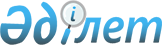 2017-2019 жылдарға арналған ауданның бюджетін бекіту туралы
					
			Күшін жойған
			
			
		
					Атырау облысы Құрманғазы ауданы мәслихатының 2016 жылғы 14 желтоқсандағы № 101-VI шешімі. Атырау облысының Әділет департаментінде 2017 жылғы 5 қаңтарда № 3750 болып тіркелді. Күші жойылды - Атырау облысы Құрманғазы аудандық мәслихатының 2018 жылғы 26 қаңтардағы № 260-VI шешімімен
      Ескерту. Күші жойылды - Атырау облысы Құрманғазы аудандық мәслихатының 26.01.2018 № 260-VI шешімімен (алғашқы ресми жарияланған күнінен кейін қолданысқа енгізіледі).
      Қазақстан Республикасының 2008 жылғы 4 желтоқсандағы Бюджет кодексінің 9 бабына, "Қазақстан Республикасындағы жергілікті мемлекеттік басқару және өзін-өзі басқару туралы" Қазақстан Республикасының 2001 жылғы 23 қаңтардағы Заңының 6 бабының 1 тармағының 1) тармақшасына сәйкес және аудан әкімдігі ұсынған 2017-2019 жылдарға арналған аудандық бюджет жобасын қарап, аудандық мәслихат ШЕШІМ ҚАБЫЛДАДЫ:
      1. 2017-2019 жылдарға арналған аудандық бюджет тиісінше 1, 2 және 3-қосымшаларға сәйкес, оның ішінде 2017 жылға мынадай көлемде бекітілсін:
      1) кірістер - 10 166 979 мың теңге, оның ішінде:
      салықтық түсімдер - 2 691 797 мың теңге;
      салықтық емес түсімдер - 9 725 мың теңге;
      негізгі капиталды сатудан түсетін түсімдер - 12 500 мың теңге;
      трансферттердің түсімдері - 6 618 114 мың теңге;
      2) шығындар -10 284 189 мың теңге;
      3) таза бюджеттік несиелендіру - 6 491 мың теңге, оның ішінде:
      бюджеттік несиелер - 20 421 мың теңге;
      бюджеттік несиелерді өтеу - 13 930 мың теңге;
      4) қаржы активтерімен операциялар бойынша сальдо - 0 мың теңге, оның ішінде:
      қаржы активтерін сатып алу - 0 мың теңге;
      мемлекеттің қаржы активтерін сатудан түсетін түсімдер - 0 мың теңге;
      5) бюджет тапшылығы (профициті) – - 123 715 мың теңге;
      6) бюджет тапшылығын қаржыландыру (профицитін пайдалану) - 123 715 мың теңге, оның ішінде:
      қарыздар түсімі - 20 421 мың теңге;
      қарыздарды өтеу - 13 916 мың теңге;
      бюджет қаражатының пайдаланатын қалдықтары – 117 210 мың теңге.
      Ескерту. 1-тармаққа өзгерістер енгізілді - Атырау облысы Құрманғазы ауданы мәслихатының 29.03.2017 № 143-VI; 29.06.2017 № 171-VI; 29.09.2017 № 202-VI шешімдерімен (01.01.2017 бастап қолданысқа енгiзiледi).


      2. Аудан бюджетіне жалпы мемлекеттік салықтар түсімнің жалпы сома нормативі 2017 жылға келесідей көлемде бекітілсін:
      төлем көзінен салық салынатын табыстардан ұсталатын жеке табыс салығы - 100%;
      төлем көзінен салық салынбайтын табыстардан ұсталатын жеке табыс салығы - 100%;
      әлеуметтік салық - 100%.
      Ескерту. 2-тармаққа өзгеріс енгізілді - Атырау облысы Құрманғазы ауданы мәслихатының 29.09.2017 № 202-VI шешімімен (01.01.2017 бастап қолданысқа енгiзiледi).


      3. Облыстық бюджеттен аудандық бюджетке берілетін субвенция мөлшері 2017 жылға 4 965 204 мың теңге сомасында белгіленсін.
      4. Азаматтық қызметшілер болып табылатын және ауылдық жерде жұмыс істейтін әлеуметтік қамсыздандыру, білім беру, мәдениет, спорт саласындағы мамандарға қызметтің осы түрлерімен қалалық жағдайда айналысатын азаматтық қызметшілердің айлықақыларымен және мөлшерлемелерімен салыстырғанда жиырма бес пайызға жоғарылатылған лауазымдық айлықақылар мен тарифтік мөлшерлемелер белгіленсін.
      5. Ауылдық елді мекендерде тұратын және жұмыс істейтін мемлекеттік әлеуметтік қамсыздандыру, білім беру, мәдениет, спорт және ветеринария ұйымдарының мамандарына отын сатып алу үшін Қазақстан Республикасының заңнамасына сәйкес әлеуметтік көмек көрсету 5000 теңге мөлшерінде белгіленсін.
      6. 2017 жылға арналған аудандық бюджетте республикалық бюджеттен келесідей көлемдерде ағымдағы нысаналы трасферттер көзделгені ескерілсін:
      тілдік курстар бойынша тағылымдамадан өткен мұғалімдерге қосымша ақы төлеуге 2 595 мың теңге;
      оқу кезеңінде негізгі қызметкерді алмастырғаны үшін мұғалімдерге қосымша ақы төлеуге 4 829 мың теңге;
      "Өрлеу" жобасы бойынша шартты ақшалай көмекті енгізуге 12 341 мың теңге;
      Қазақстан Республикасында мүгедектердің құқықтарын қамтамасыз ету және өмір сүру сапасын жақсарту жөніндегі 2012-2018 жылдарға арналған іс-шаралар жоспарын іске асыруға 13 616 мың теңге;
      еңбек нарығын дамытуға 33 970 мың теңге.
      Ескерту. 6-тармаққа өзгерістер енгізілді - Атырау облысы Құрманғазы ауданы мәслихатының 29.06.2017 № 171-VI; 29.09.2017 № 202-VI шешімдерімен (01.01.2017 бастап қолданысқа енгiзiледi).


      7. 2017 жылға жергілікті атқарушы органның резерві 44 961 мың теңге сомасында бекітілсін.
      Ескерту. 7-тармаққа өзгерістер енгізілді - Атырау облысы Құрманғазы ауданы мәслихатының 29.03.2017 № 143-VI; 29.06.2017 № 171-VI; 29.09.2017 № 202-VI шешімдерімен (01.01.2017 бастап қолданысқа енгiзiледi).


      8. 2017 жылға арналған аудандық бюджетте инженерлік-коммуникациялық инфрақұрылымды жобалауға, дамытуға және (немесе) жайластыруға 615 791 мың теңге сомасында республикалық бюджеттен нысаналы даму трансферті көзделгені ескерілсін.
      Ескерту. 8-тармаққа өзгеріс енгізілді - Атырау облысы Құрманғазы ауданы мәслихатының 29.03.2017 № 143-VI шешімімен (01.01.2017 бастап қолданысқа енгiзiледi).


      9. 2017 жылға арналған аудандық бюджетте республикалық бюджеттен жергілікті атқарушы органдарға мамандарды әлеуметтік қолдау шараларын іске асыру үшін 20 421 мың теңге сомасында бюджеттік кредиттер беру көзделгені ескерілсін.
      10. 2017 жылға арналған аудандық бюджетте облыстық бюджеттен 909 653 мың теңге сомасында нысаналы ағымдағы трансферттер көзделгені ескерілсін, оның ішінде:
      нәтижелі жұмыспен қамтуды және жаппай кәсіпкерлікті дамыту бағдарламасы шеңберінде, еңбек нарығын дамытуға бағытталған іс-шараларды іске асыруға 89 465 мың теңге;
      білім беру мекемелерін күрделі жөндеуге 31 239 мың теңге;
      білім беру ұйымдарын ағымдағы ұстауға 149 171 мың теңге;
      мәдениет нысандарын ұстауға, материалдық-техникалық базасын нығайтуға 48 320 мың теңге;
      азаматтардың жекелеген санаттарына әлеуметтік көмек көрсетуге 41 534 мың теңге;
      елді мекендердің абаттандыру жұмыстарын ұйымдастыруға 3 566 мың теңге.
      білім беру мекемелерін материалдық-техникалық қамтамасыз етуге 263 130 мың теңге;
      қысқы мерзімге дайындық жұмыстарын жүргізуге 93 355 мың теңге;
      мемлекеттік білім беру мекемелері үшін оқулықтар мен оқу-әдiстемелiк кешендерді сатып алу және жеткізуге 65 976 мың теңге;
      әлеуметтік қорғау ұйымдарын ағымдағы ұстау және материалды-техникалық жабдықтауға 5 000 мың теңге;
      елді мекендерді сумен жабдықтау жүйесінің жұмысын қамтамасыз етуге 21 480 мың теңге;
      ветеринариялық қауіпсіздікті қамтамасыз ету іс-шараларына 12 357 мың теңге.
      азаматтардың жекелеген санаттарын тұрғын үймен қамтамасыз етуге 52 000 мың теңге;
      мемлекеттік мекемелерде энергетикалық аудит жүргізуге 21 400 мың теңге;
      бруцеллезбен ауыратын, санитариялық союға бағытталған ауылшаруашылығы малдарының (ірі қара және ұсақ малдың) құнын (50 %-ға дейін) өтеуге 11 660 мың теңге.
      Ескерту. 10-тармаққа өзгерістер енгізілді - Атырау облысы Құрманғазы ауданы мәслихатының 29.03.2017 № 143-VI ; 29.06.2017 № 171-VI; 29.09.2017 № 202-VI шешімдерімен (01.01.2017 бастап қолданысқа енгiзiледi).


      11. 2017 жылға арналған аудандық бюджетте облыстық бюджеттен келесідей көлемдерде нысаналы даму трансферттері көзделгені ескерілсін:
      автомобиль жолдарын жаңғыртуға және жобалау-сметалық құжаттаманы жасақтауға 275 679 мың теңге;
      ауылдық елді мекендерде сумен жабдықтау және су бұру жүйесін дамытуға 229 972 мың теңге.
      коммуналдық шаруашылықты дамытуға 124 215 мың теңге;
      елді мекендерді сумен жабдықтау және су бұру жүйесін дамытуға 25 307 мың теңге;
      коммуналдық тұрғын үй қорының тұрғын үйін жобалау, салу және (немесе) сатып алуға 11 180 мың теңге;
      жобалау-сметалық құжаттама жасақтау және инженерлік-коммуникациялық инфрақұрылым құрылысына 117 095 мың теңге;
      білім беру объектілерін салуға және қайта құруға 4 010 мың теңге;
      мәдениет объектілерін дамытуға 6 500 мың теңге;
      ауыл шаруашылығы объектілерін дамытуға 100 000 мың теңге.
      спорт объектілерін дамытуға 1 000 мың теңге.
      Ескерту. 11-тармаққа өзгерістер енгізілді - Атырау облысы Құрманғазы ауданы мәслихатының 29.03.2017 № 143-VI; 29.06.2017 № 171-VI; 29.09.2017 № 202-VI шешімдерімен (01.01.2017 бастап қолданысқа енгiзiледi).


      12. 2017 жылға арналған жергілікті бюджетті атқару процесінде секвестрлеуге жатпайтын жергілікті бюджеттік бағдарламалардың тізбесі 4-қосымшаға сәйкес бекітілсін.
      13. 2017 жылға ауылдық округтер әкімдері аппараты арқылы бюджеттік бағдарламаларды қаржыландыру мөлшері 5-қосымшаға сәйкес бекітілсін.
      14. 2017 жылға арналған аудандық бюджеттік даму бағдарламаларының тізбесі 6-қосымшаға сәйкес бекітілсін.
      15. 2017 жылға жергілікті өзін-өзі басқару органдарына берілетін трансферттерінің ауылдық округтерге бөлінісі 7-қосымшаға сәйкес бекітілсін.
      16. Осы шешімнің орындалуын бақылау аудандық мәслихаттың экономика, салық және бюджет саясаты жөніндегі тұрақты комиссиясына (төрағасы Р. Сұлтанияев) жүктелсін.
      17. Осы шешім 2017 жылдың 1 қаңтарынан бастап қолданысқа енгізіледі.
      Ескерту. 1-қосымша жаңа редакцияда – Атырау облысы Құрманғазы ауданы мәслихатының 29.09.2017 № 202-VI шешімімен (01.01.2017 бастап қолданысқа енгiзiледi). 2017 жылға арналған аудан бюджеті 2018 жылға арналған аудан бюджеті 2019 жылға арналған аудан бюджеті 2017 жылға арналған жергілікті бюджетті атқару процесінде секвестрлеуге жатпайтын жергілікті бюджеттік бағдарламалардың тізбесі
      Ескерту. 5-қосымша жаңа редакцияда – Атырау облысы Құрманғазы ауданы мәслихатының 29.09.2017 № 202-VI шешімімен (01.01.2017 бастап қолданысқа енгiзiледi). 2017 жылға ауылдық округтер әкімдері аппараты арқылы бюджеттік бағдарламаларды қаржыландыру мөлшері
      

      кестенің жалғасы

      

      кестенің жалғасы

      

      кестенің жалғасы


      Ескерту. 6-қосымша жаңа редакцияда – Атырау облысы Құрманғазы ауданы мәслихатының 29.09.2017 № 202-VI шешімімен (01.01.2017 бастап қолданысқа енгiзiледi). 2017 жылға арналған аудандық бюджеттік даму бағдарламаларының тізбесі 2017 жылға жергілікті өзін-өзі басқару органдарына берілетін трансферттерінің ауылдық округтерге бөлінісі
      кестенің жалғасы
      кестенің жалғасы
      кестенің жалғасы
					© 2012. Қазақстан Республикасы Әділет министрлігінің «Қазақстан Республикасының Заңнама және құқықтық ақпарат институты» ШЖҚ РМК
				
      Аудандық мәслихаттың
IХ сессиясының төрағасы

Г. Мутиева

      Аудандық мәслихат хатшысы

Б. Жүгінісов
Аудандық мәслихаттың 2016 жылғы 14 желтоқсандағы № 101-VI шешіміне 1 қосымша
Санаты
Санаты
Санаты
Санаты
Сомасы, мың теңге
Сыныбы
Сыныбы
Сыныбы
Сомасы, мың теңге
Ішкі сыныбы
Ішкі сыныбы
Сомасы, мың теңге
Атауы
Сомасы, мың теңге
1
2
3
4
5
І. Кірістер
10 166 979
1
Салықтық түсімдер
2 691 797
01
Табыс салығы
408 510
2
Жеке табыс салығы
408 510
03
Әлеуметтiк салық
344 000
1
Әлеуметтік салық
344 000
04
Меншiкке салынатын салықтар
1 898 837
1
Мүлiкке салынатын салықтар
1836687
3
Жер салығы
3 100
4
Көлiк құралдарына салынатын салық
58 300
5
Бірыңғай жер салығы
750
05
Тауарларға, жұмыстарға және қызметтерге салынатын iшкi салықтар
30 950
2
Акциздер
4 350
3
Табиғи және басқа ресурстарды пайдаланғаны үшiн түсетiн түсiмдер
3 100
4
Кәсiпкерлiк және кәсiби қызметтi жүргiзгенi үшiн алынатын алымдар
23 500
08
Заңдық мәнді іс-әрекеттерді жасағаны және (немесе) оған уәкілеттігі бар мемлекеттік органдар немесе лауазымды адамдар құжаттар бергені үшін алынатын міндетті төлемдер
9 500
1
Мемлекеттік баж
9 500
2
Салықтық емес түсiмдер
9 725
01
Мемлекеттік меншіктен түсетін кірістер
5 244
1
Мемлекеттік кәсіпорындардың таза кірісі бөлігінің түсімдері
80
3
Мемлекет меншігіндегі акциялардың мемлекеттік пакеттеріне дивидендтер
0
5
Мемлекет меншігіндегі мүлікті жалға беруден түсетін кірістер
5 100
7
Мемлекеттік бюджеттен берілген кредиттер бойынша сыйақылар
64
9
Мемлекет меншігінен түсетін басқа да кірістер
0
02
Мемлекеттік бюджеттен қаржыландырылатын мемлекеттік мекемелердің тауарларды (жұмыстарды, қызметтерді) түсетін түсімдер
181
1
Мемлекеттік бюджеттен қаржыландырылатын мемлекеттік мекемелердің тауарларды (жұмыстарды, қызметтерді) түсетін түсімдер
181
04
Мемлекеттік бюджеттен қаржыландырылатын, сондай-ақ Қазақстан Республикасы Ұлттық Банкінің бюджетінен (шығыстар сметасынан) ұсталатын және қаржыландырылатын мемлекеттік мекемелер салатын айыппұлдар, өсімпұлдар, санкциялар, өндіріп алулар
1 850
1
Мұнай секторы ұйымдарынан түсетін түсімдерді қоспағанда, мемлекеттік бюджеттен қаржыландырылатын, сондай-ақ Қазақстан Республикасы Ұлттық Банкінің бюджетінен (шығыстар сметасынан) ұсталатын және қаржыландырылатын мемлекеттік мекемелер салатын айыппұлдар, өсімпұлдар, санкциялар, өндіріп алулар
1 850
06
Басқа да салықтық емес түсiмдер
2 450
1
Басқа да салықтық емес түсiмдер
2 450
3
Негізгі капиталды сатудан түсетін түсімдер
12 500
01
Мемлекеттік мекемелерге бекітілген мемлекеттік мүлікті сату
0
1
Мемлекеттік мекемелерге бекітілген мемлекеттік мүлікті сату
0
03
Жердi және материалдық емес активтердi сату
12 500
1
Жерді сату
12 500
2
Материалдық емес активтерді сату 
0
4
Трансферттердің түсімдері
7 452 957
02
Мемлекеттiк басқарудың жоғары тұрған органдарынан түсетiн трансферттер
7 452 957
2
Облыстық бюджеттен түсетiн трансферттер
7 452 957
Ағымдағы нысаналы трансферттер
977 004
Нысаналы даму трансферттері
1 510 749
Субвенциялар
4 965 204
5
Бюджеттік кредиттерді өтеу
13916
01
Бюджеттік кредиттерді өтеу
13916
1
Мемлекеттік бюджеттен берілген бюджеттік кредиттерді өтеу
13916
Функционалдық топ
Функционалдық топ
Функционалдық топ
Функционалдық топ
Функционалдық топ
Сомасы
Кіші функция
Кіші функция
Кіші функция
Кіші функция
Сомасы
Бюджеттік бағдарламаның әкiмшiсi
Бюджеттік бағдарламаның әкiмшiсi
Бюджеттік бағдарламаның әкiмшiсi
Сомасы
Бағдарлама
Бағдарлама
Сомасы
Атауы
Сомасы
1
2
3
4
5
6
ІІ.Шығындар:
10 284 189
1
Жалпы сипаттағы мемлекеттiк қызметтер
983 084
1
Мемлекеттiк басқарудың жалпы функцияларын орындайтын өкiлдi, атқарушы және басқа органдар
813 263
112
Аудан (облыстық маңызы бар қала) мәслихатының аппараты
20 933
001
Аудан (облыстық маңызы бар қала) мәслихатының қызметін қамтамасыз ету жөніндегі қызметтер
20 933
003
Мемлекеттік органның күрделі шығыстары
0
122
Аудан (облыстық маңызы бар қала ) әкiмiнiң аппараты
104 174
001
Аудан (облыстық маңызы бар қала) әкiмiнiң қызметiн қамтамасыз ету жөніндегі қызметтер
80 494
003
Мемлекеттік органның күрделі шығыстары
23 680
123
Қаладағы аудан, аудандық маңызы бар қала, кент, ауыл, ауылдық округ әкiмiнің аппараты
688 156
001
Қаладағы аудан, аудандық маңызы бар қала, кент, ауыл, ауылдық округ әкімінің қызметін қамтамасыз ету жөніндегі қызметтер
366 391
022
Мемлекеттік органның күрделі шығыстары
72 808
032
Ведомстволық бағыныстағы мемлекеттік мекемелерінің және ұйымдарының күрделі шығыстары 
248 957
2
Қаржылық қызмет
2 500
459
Ауданның (облыстық маңызы бар қаланың) экономика және қаржы бөлiмi
2 500
003
Салық салу мақсатында мүлiктi бағалауды жүргiзу 
0
010
Жекешелендіру, коммуналдық меншікті басқару, жекешелендіруден кейінгі қызмет және осыған байланысты дауларды реттеу
2 500
9
Жалпы сипаттағы өзге де мемлекеттiк қызметтер
167 321
458
Ауданның (облыстық маңызы бар қаланың) тұрғын үй-коммуналдық шаруашылығы, жолаушылар көлiгi және автомобиль жолдары бөлiмi
58 944
001
Жергілікті деңгейде тұрғын үй-коммуналдық шаруашылығы, жолаушылар көлiгi және автомобиль жолдары саласындағы мемлекеттік саясатты іске асыру жөніндегі қызметтер
22 144
013
Мемлекеттік органның күрделі шығыстары
36 800
459
Ауданның (облыстық маңызы бар қаланың) экономика және қаржы бөлiмi
40 685
001
Ауданның (облыстық маңызы бар қаланың) экономикалық саясатын қалыптастыру мен дамыту, мемлекеттік жоспарлау, бюджеттік атқару және коммуналдық меншігін басқару саласындағы мемлекеттік саясатты іске асыру жөніндегі қызметтер 
32 885
015
Мемлекеттік органның күрделі шығыстары
7 800
482
Ауданның (облыстық маңызы бар қаланың) кәсіпкерлік және туризм бөлімі
9 575
001
Жергілікті деңгейде кәсіпкерлікті және туризмді дамыту саласындағы мемлекеттік саясатты іске асыру жөніндегі қызметтер
9 575
801
Ауданның (облыстық маңызы бар қаланың) жұмыспен қамту, әлеуметтік бағдарламалар және азаматтық хал актілерін тіркеу бөлімі 
58 117
001
Жергілікті деңгейде халық үшін әлеуметтік бағдарламаларды жұмыспен қамтуды қамтамасыз етуді іске асыру саласындағы мемлекеттік саясатты іске асыру жөніндегі қызметтер
45 739
003
Мемлекеттік органның күрделі шығыстары
7 378
032
Ведомстволық бағыныстағы мемлекеттік мекемелер мен ұйымдардың күрделі шығыстары
5 000
02
Қорғаныс
9 309
1
Әскери мұқтаждар
8 399
122
Аудан (облыстық маңызы бар қала) әкiмiнiң аппараты
8 399
005
Жалпыға бiрдей әскери мiндеттi атқару шеңберiндегi iс-шаралар 
8 399
2
Төтенше жағдайлар жөнiндегi жұмыстарды ұйымдастыру
910
122
Аудан (облыстық маңызы бар қала) әкімінің аппараты
910
006
Аудан (облыстық маңызы бар қала) ауқымындағы төтенше жағдайлардың алдын алу және оларды жою
910
007
Аудандық (қалалық) ауқымдағы дала өрттерінің, сондай-ақ мемлекеттік өртке қарсы қызмет органдары құрылмаған елдi мекендерде өрттердің алдын алу және оларды сөндіру жөніндегі іс-шаралар
0
04
Бiлiм беру
5 454 137
1
Мектепке дейiнгi тәрбие және оқыту
656 188
123
Қаладағы аудан, аудандық маңызы бар қала, кент, ауыл, ауылдық округ әкiмiнің аппараты
608 066
004
Мектепке дейінгі тәрбие мен оқыту ұйымдарының қызметін қамтамасыз ету
433 833
041
Мектепке дейiнгi білім беру ұйымдарында мемлекеттік білім беру тапсырысын іске асыруға
174 233
464
Ауданның (облыстық маңызы бар қаланың) бiлiм бөлiмi 
48 122
040
Мектепке дейiнгi білім беру ұйымдарында мемлекеттік білім беру тапсырысын іске асыруға
48 122
2
Бастауыш, негiзгi орта және жалпы орта бiлiм беру
4 083 689
123
Қаладағы аудан, аудандық маңызы бар қала, кент, ауыл, ауылдық округ әкiмiнің аппараты
1 263
005
Ауылдық жерлерде балаларды мектепке дейін тегін алып баруды және кері алып келуді ұйымдастыру
1 263
464
Ауданның (облыстық маңызы бар қаланың) бiлiм бөлiмi 
3 983 989
003
Жалпы бiлiм беру
3 849 532
006
Балаларға қосымша бiлiм беру
134 457
465
Ауданның (облыстық маңызы бар қаланың) дене шынықтыру және спорт бөлiмi
94 427
017
Балалар мен жас өспірімдерге спорт бойынша қосымша білім беру
94 427
467
Ауданның (облыстық маңызы бар қаланың) құрылыс бөлімі
4 010
024
Бастауыш, негізгі орта және жалпы орта білім беру объектілерін салу және реконструкциялау
4 010
9
Бiлiм беру саласындағы өзге де қызметтер
714 260
464
Ауданның (облыстық маңызы бар қаланың) бiлiм бөлiмi 
714 260
001
Жергілікті деңгейде бiлiм беру саласындағы мемлекеттік саясатты іске асыру жөніндегі қызметтер 
13 786
005
Ауданның (аудандық маңызы бар қаланың) мемлекеттiк бiлiм беру мекемелер үшiн оқулықтар мен оқу-әдістемелік кешендерді сатып алу және жеткiзу
175 992
007
Аудандық (қалалық) ауқымдағы мектеп олимпиадаларын және мектептен тыс іс-шараларды өткiзу
643
015
Жетім баланы (жетім балаларды) және ата-аналарының қамқорынсыз қалған баланы (балаларды) күтіп-ұстауға қамқоршыларға (қорғаншыларға) ай сайынғы ақшалай қаражат төлемі
21 000
029
Балалар мен жасөспірімдердің психикалық денсаулығын зерттеу және халыққа психологиялық-медициналық-педагогикалық консультациялық көмек көрсету
17 924
067
Ведомстволық бағыныстағы мемлекеттік мекемелерінің және ұйымдарының күрделі шығыстары 
484 915
06
Әлеуметтiк көмек және әлеуметтiк қамсыздандыру
567 619
1
Әлеуметтiк қамсыздандыру
110 494
801
Ауданның (облыстық маңызы бар қаланың) жұмыспен қамту, әлеуметтiк бағдарламалар және азаматтық хал актілерін тіркеу бөлiмi
110 494
010
Мемлекеттiк атаулы әлеуметтік көмек
10 081
016
18 жасқа дейінгi балаларға мемлекеттiк жәрдемақылар
76 072
025
Өрлеу жобасы бойынша келісілген қаржылай көмекті енгізу
24 341
2
Әлеуметтiк көмек
427 817
123
Қаладағы аудан, аудандық маңызы бар қала, кент, ауыл, ауылдық округ әкiмiнің аппараты
34 236
003
Мұқтаж азаматтарға үйiнде әлеуметтiк көмек көрсету
34 236
801
Ауданның (облыстық маңызы бар қаланың) жұмыспен қамту, әлеуметтiк бағдарламалар және азаматтық хал актілерін тіркеу бөлiмi
393 581
004
Жұмыспен қамту бағдарламасы
206 035
006
Ауылдық жерлерде тұратын денсаулық сақтау, бiлiм беру, әлеуметтiк қамтамасыз ету, мәдениет, спорт және ветеринар мамандарына отын сатып алуға Қазақстан Республикасының заңнамасына сәйкес әлеуметтiк көмек көрсету 
9 000
007
Тұрғын үйге көмек көрсету
4 366
009
Үйден тәрбиеленіп оқытылатын мүгедек балаларды материалдық қамтамасыз ету
2 000
011
Жергiлiктi өкiлеттi органдардың шешiмi бойынша мұқтаж азаматтардың жекелеген топтарына әлеуметтiк көмек 
101 720
015
Зейнеткерлер мен мүгедектерге әлеуметтiк қызмет көрсету аумақтық орталығы
33 170
017
Мүгедектерді оңалту жеке бағдарламасына сәйкес, мұқтаж мүгедектерді міндетті гигиеналық құралдармен және ымдау тілі мамандарының қызмет көрсетуін, жеке көмекшілермен қамтамасыз ету
11 592
023
Жұмыспен қамту орталықтарының қызметін қамтамасыз ету
25 698
9
Әлеуметтiк көмек және әлеуметтiк қамтамасыз ету салаларындағы өзге де қызметтер
29 308
801
Ауданның (облыстық маңызы бар қаланың) жұмыспен қамту, әлеуметтік бағдарламалар және азаматтық хал актілерін тіркеу бөлімі 
29 308
018
Жәрдемақыларды және басқа да әлеуметтік төлемдерді есептеу, төлеу мен жеткізу бойынша қызметтерге ақы төлеу
5 814
050
Қазақстан Республикасында мүгедектердің құқықтарын қамтамасыз ету және өмір сүру сапасын жақсарту жөніндегі 2012 - 2018 жылдарға арналған іс-шаралар жоспарын іске асыру
23 494
07
Тұрғын үй - коммуналдық шаруашылық
1 651 194
1
Тұрғын үй шаруашылығы
953 640
123
Қаладағы аудан, аудандық маңызы бар қала, кент, ауыл, ауылдық округ әкiмiнің аппараты
38 748
027
Нәтижелі жұмыспен қамтуды және жаппай кәсіпкерлікті дамыту бағдарламасы шеңберінде қалалардың және ауылдық елді мекендердің объектілерін жөндеу және абаттандыру
38 748
458
Ауданның (облыстық маңызы бар қаланың) тұрғын үй - коммуналдық шаруашылығы, жолаушылар көлiгi және автомобиль жолдары бөлiмi
56 000
004
Азаматтардың жекелеген санаттарын тұрғын үймен қамтамасыз ету
56 000
464
Ауданның (облыстық маңызы бар қаланың) білім бөлімі
114 638
026
Нәтижелі жұмыспен қамтуды және жаппай кәсіпкерлікті дамыту бағдарламасы шеңберінде қалалардың және ауылдық елді мекендердің объектілерін жөндеу
114 638
467
Ауданның (облыстық маңызы бар қаланың) құрылыс бөлімі
744 254
003
Коммуналдық тұрғын үй қорының тұрғын үйін жобалау, салу және (немесе) сатып алу 
11 180
004
Инженерлік-коммуникациялық инфрақұрылымды жобалау, дамыту және (немесе) жайластыру
733 074
074
Жұмыспен қамту 2020 жол картасының екінші бағыты шеңберінде жетіспейтін инженерлік-коммуникациялық инфрақұрылымды дамыту және/немесе салу
0
2
Коммуналдық шаруашылық
481 611
123
Қаладағы аудан, аудандық маңызы бар қала, кент, ауыл, ауылдық округ әкiмiнің аппараты
23 480
014
Елді мекендерді сумен жабдықтауды ұйымдастыру
23 480
458
Ауданның (облыстық маңызы бар қаланың) тұрғын үй - коммуналдық шаруашылығы, жолаушылар көлiгi және автомобиль жолдары бөлiмi
100 566
012
Сумен жабдықтау және су бұру жүйесінің жұмыс істеуі
68 049
026
Ауданның (облыстық маңызы бар қаланың) коммуналдық меншігіндегі жылу жүйелерін қолдануды ұйымдастыру
7 210
058
Елді мекендердегі сумен жабдықтау және су бұру жүйелерін дамыту
25 307
467
Ауданның (облыстық маңызы бар қаланың) құрылыс бөлімі
357 565
005
Коммуналдық шаруашылығын дамыту
124 215
006
Сумен жабдықтау және су бұру жүйесiн дамыту 
233 350
3
Елдi-мекендердi көркейту
215 943
123
Қаладағы аудан, аудандық маңызы бар қала, кент, ауыл, ауылдық округ әкiмiнің аппараты
0
008
Елдi мекендердегі көшелердi жарықтандыру
0
009
Елдi мекендердің санитариясын қамтамасыз ету
0
011
Елдi мекендердi абаттандыру мен көгалдандыру 
0
458
Ауданның (облыстық маңызы бар қаланың) тұрғын үй - коммуналдық шаруашылығы, жолаушылар көлiгi және автомобиль жолдары бөлiмi
215 943
016
Елдi мекендердiң санитариясын қамтамасыз ету
215 943
08
Мәдениет, спорт, туризм және ақпараттық кеңiстiк
532 135
1
Мәдениет саласындағы қызмет
250 957
123
Қаладағы аудан, аудандық маңызы бар қала, кент, ауыл, ауылдық округ әкiмiнің аппараты
244 457
006
Жергілікті деңгейде мәдени-демалыс жұмыстарын қолдау
244 457
467
Ауданның (облыстық маңызы бар қаланың) құрылыс бөлімі
6 500
011
Мәдениет объектілерін дамыту
6 500
2
Спорт 
30 501
465
Ауданның (облыстық маңызы бар қаланың) дене шынықтыру және спорт бөлiмi
29 501
001
 Жергілікті деңгейде дене шынықтыру және спорт саласындағы мемлекеттік саясатты іске асыру жөніндегі қызметтер
12 401
004
Мемлекеттік органның күрделі шығыстары
0
006
Аудандық (облыстық маңызы бар қалалық) деңгейде спорттық жарыстар өткiзу
6 100
007
Әртүрлi спорт түрлерi бойынша ауданның (облыстық маңызы бар қаланың) құрама командаларының мүшелерiн дайындау және олардың облыстық спорт жарыстарына қатысуы
11 000
467
Ауданның (облыстық маңызы бар қаланың) құрылыс бөлімі
1 000
008
Cпорт объектілерін дамыту
1 000
3
Ақпараттық кеңiстiк
79 866
455
Ауданның (облыстық маңызы бар қаланың) мәдениет және тілдерді дамыту бөлімі
75 866
006
Аудандық (қалалық) кiтапханалардың жұмыс iстеуi
75 866
456
Ауданның (облыстық маңызы бар қаланың) ішкі саясат бөлімі
4 000
002
Мемлекеттік ақпараттық саясат жүргізу жөніндегі қызметтер
4 000
9
Мәдениет, спорт, туризм және ақпараттық кеңiстiктi ұйымдастыру жөнiндегi өзге де қызметтер
170 811
455
Ауданның (облыстық маңызы бар қаланың) мәдениет және тілдерді дамыту бөлімі
142 992
001
Жергілікті деңгейде тілдерді және мәдениетті дамыту саласындағы мемлекеттік саясатты іске асыру жөніндегі қызметтер
10 743
010
Мемлекеттік органның күрделі шығыстары
126 600
032
Ведомстволық бағыныстағы мемлекеттік мекемелерінің және ұйымдарының күрделі шығыстары
5 649
456
Ауданның (облыстық маңызы бар қаланың) ішкі саясат бөлімі
27 819
001
Жергілікті деңгейде ақпарат, мемлекеттілікті нығайту және азаматтардың әлеуметтік сенімділігін қалыптастыру саласында мемлекеттік саясатты іске асыру жөніндегі қызметтер
11 295
003
Жастар саясаты саласында іс-шараларды іске асыру
16 524
006
Мемлекеттік органның күрделі шығыстары
10
Ауыл, су, орман, балық шаруашылығы, ерекше қорғалатын табиғи аумақтар, қоршаған ортаны және жануарлар дүниесiн қорғау, жер қатынастары
333 451
1
Ауыл шаруашылығы
307 128
462
Ауданның (облыстық маңызы бар қаланың) ауыл шаруашылық бөлiмi
15 563
001
 Жергілікті деңгейде ауыл шаруашылығы саласындағы мемлекеттік саясатты іске асыру жөніндегі қызметтер
15 563
006
Мемлекеттік органның күрделі шығыстары
0
467
Ауданның (облыстық маңызы бар қаланың) құрылыс бөлімі
101 265
010
Ауыл шаруашылығы обьектілерін дамыту
101 265
473
Ауданның (облыстық маңызы бар қаланың) ветеринария бөлімі
190 300
001
Жергілікті деңгейде ветеринария саласындағы мемлекеттік саясатты іске асыру жөніндегі қызметтер
19 981
005
Мал көмінділерінің (биотермиялық шұңқырлардың) жұмыс істеуін қамтамасыз ету
0
007
Қаңғыбас иттер мен мысықтарды аулауды және жоюды ұйымдастыру
4 500
008
Алып қойылатын және жойылатын ауру жануарлардың, жануарлардан алынатын өнімдер мен шйкізаттың құнын иелеріне өтеу 
11 660
009
Жануарлардың энзоотиялық аурулары бойынша ветеринариялық іс-шараларды жүргізу
6 797
010
Ауыл шаруашылығы жануарларын сәйкестендіру жөніндегі іс-шараларды өткізу
4 000
011
Эпизоотияға қарсы іс- шаралар жүргізу
109 362
032
Ведомстволық бағыныстағы мемлекеттік мекемелерінің және ұйымдарының күрделі шығыстары
34 000
6
Жер қатынастары
12 518
463
Ауданның (облыстық маңызы бар қаланың) жер қатынастары бөлімі
12 518
001
Аудан (облыстық маңызы бар қала) аумағында жер қатынастарын реттеу саласындағы мемлекеттік саясатты іске асыру жөніндегі қызметтер
12 518
007
Мемлекеттік органның күрделі шығыстары
0
9
Ауыл, су, орман, балық шаруашылығы және қоршаған ортаны қорғау және жер қатынастары саласындағы басқа да қызметтер
13 805
459
Ауданның (облыстық маңызы бар қаланың) экономика және қаржы бөлiмi
13 805
099
Мамандарға әлеуметтік қолдау көрсету жөніндегі шараларды іске асыру
13 805
11
Өнеркәсiп, сәулет, қала құрылысы және құрылыс қызметi 
31 206
2
Сәулет, қала құрылысы және құрылыс қызметі 
31 206
467
Ауданның (облыстық маңызы бар қаланың) құрылыс бөлімі
19 044
001
Жергілікті деңгейде құрылыс саласындағы мемлекеттік саясатты іске асыру жөніндегі қызметтер
19 044
017
Мемлекеттік органның күрделі шығыстары
0
468
Ауданның (облыстық маңызы бар қаланың) сәулет және қала құрылысы бөлімі
12 162
001
 Жергілікті деңгейде сәулет және қала құрылысы саласындағы мемлекеттік саясатты іске асыру жөніндегі қызметтер
12 162
004
Мемлекеттік органның күрделі шығыстары
0
12
Көлiк және коммуникация
560 565
1
Автомобиль көлiгi 
560 565
123
Қаладағы аудан, аудандық маңызы бар қала, кент, ауыл, ауылдық округ әкiмiнің аппараты
9 000
013
Аудандық маңызы бар қалаларда, кенттерде, ауылдарда, ауылдық округтерде автомобиль жолдарының жұмыс істеуін қамтамасыз ету 
9 000
458
Ауданның (облыстық маңызы бар қаланың) тұрғын үй-коммуналдық шаруашылығы, жолаушылар көлігі және автомобиль жолдары бөлімі
551 565
022
Көлiк инфрақұрылымын дамыту
421 900
023
Автомобиль жолдарының жұмыс істеуін қамтамасыз ету
69 665
045
Аудандық маңызы бар автомобиль жолдарын және елді-мекендердің көшелерін күрделі және орташа жөндеу
60 000
13
Басқалар
91 126
9
Басқалар
91 126
123
Қаладағы аудан, аудандық маңызы бар қала, кент, ауыл, ауылдық округ әкiмiнің аппараты
46 165
040
Өңірлерді дамытудың 2020 жылға дейінгі бағдарламасы шеңберінде өңірлерді экономикалық дамытуға жәрдемдесу бойынша шараларды іске асыру
46 165
459
Ауданның (облыстық маңызы бар қаланың) экономика және қаржы бөлімі
44 961
012
Ауданның (облыстық маңызы бар қаланың) жергiлiктi атқарушы органының резервi 
44 961
14
Борышқа қызмет көрсету
14
1
Борышқа қызмет көрсету
14
459
Ауданның (облыстық маңызы бар қаланың) экономика және қаржы бөлімі
14
021
Жергілікті атқарушы органдардың облыстық бюджеттен қарыздар бойынша сыйақылар мен өзге де төлемдерді төлеу бойынша борышына қызмет көрсету 
14
15
Трансферттер
70 349
1
Трансферттер
70 349
459
Ауданның (облыстық маңызы бар қаланың) экономика және қаржы бөлімі
70 349
006
Нысаналы пайдаланылмаған (толық пайдаланылмаған) трансферттерді қайтару
5 830
051
Жергілікті өзін-өзі басқару органдарына берілетін трансферт
64 240
054
Қазақстан Республикасының Ұлттық қорынан берілетін нысаналы трансферт есебінен республикалық бюджеттен бөлінген пайдаланылмаған (түгел пайдаланылмаған) нысаналы трансферттердің сомасын қайтару
279
ІІІ.Таза бюджеттік кредит беру
6 491
Бюджеттік кредиттер
20 421
10
Ауыл, су, орман, балық шаруашылығы, ерекше қорғалатын табиғи аумақтар, қоршаған ортаны және жануарлар дүниесiн қорғау, жер қатынастары
20 421
9
Ауыл, су, орман, балық шаруашылығы және қоршаған ортаны қорғау және жер қатынастары саласындағы басқа да қызметтер
20 421
459
Ауданның (облыстық маңызы бар қаланың) экономика және қаржы бөлiмi
20 421
018
Мамандарды әлеуметтік қолдау шараларын іске асыруға берілетін бюджеттік кредиттер
20 421
16
Қарыздарды өтеу
13 916
1
Қарыздарды өтеу
13 916
459
Ауданның (облыстық маңызы бар қаланың) экономика және қаржы бөлімі
13 916
005
Жергілікті атқарушы органның жоғары тұрған бюджет алдындағы борышын өтеу
13 916
ІV. Қаржылық активтермен жасалатын операциялар бойынша сальдо 
0
V. Бюджет тапшылығы (профициті) 
-123 715
VI. Бюджет тапшылығын қаржыландыру (профицитін пайдалану)
123 715
7
Қарыздар түсімі
20 421
01
Мемлекеттік ішкі қарыздар
20 421
2
Қарыз алу келісім шарттары
20 421
03
Ауданның (облыстық маңызы бар қаланың) жергілікті атқарушы органы алатын қарыздар
20 421
8
Бюджет қаражаттарының пайдаланылатын қалдықтары
117 210
01
Бюджет қаражаты қалдықтары
117 210
1
Бюджет қаражатының бос қалдықтары
117 210Аудандық мәслихаттың 2016 жылғы 14 желтоқсандағы № 101-VI шешіміне 2 қосымша
Санаты
Санаты
Санаты
Санаты
Сомасы, мың теңге
Сыныбы
Сыныбы
Сыныбы
Сомасы, мың теңге
Ішкі сыныбы
Ішкі сыныбы
Сомасы, мың теңге
Атауы
Сомасы, мың теңге
1
2
3
4
5
І. Кірістер
6 497 905
1
Салықтық түсімдер
1 711 756
01
Табыс салығы
425 500
2
Жеке табыс салығы
425 500
03
Әлеуметтiк салық
195 000
1
Әлеуметтік салық
195 000
04
Меншiкке салынатын салықтар
1 047 006
1
Мүлiкке салынатын салықтар
975 126
3
Жер салығы
5 500
4
Көлiк құралдарына салынатын салық
65 500
5
Бірыңғай жер салығы
880
05
Тауарларға, жұмыстарға және қызметтерге салынатын iшкi салықтар
34 200
2
Акциздер
4 800
3
Табиғи және басқа ресурстарды пайдаланғаны үшiн түсетiн түсiмдер
3 300
4
Кәсiпкерлiк және кәсiби қызметтi жүргiзгенi үшiн алынатын алымдар
26 100
08
Заңдық мәнді іс-әрекеттерді жасағаны және (немесе) оған уәкілеттігі бар мемлекеттік органдар немесе лауазымды адамдар құжаттар бергені үшін алынатын міндетті төлемдер
10 050
1
Мемлекеттік баж
10 050
2
Салықтық емес түсiмдер
10 801
01
Мемлекеттік меншіктен түсетін кірістер
5 790
1
Мемлекеттік кәсіпорындардың таза кірісі бөлігінің түсімдері
110
3
Мемлекет меншігіндегі акциялардың мемлекеттік пакеттеріне дивидендтер
0
5
Мемлекет меншігіндегі мүлікті жалға беруден түсетін кірістер
5 600
7
Мемлекеттік бюджеттен берілген кредиттер бойынша сыйақылар
80
9
Мемлекет меншігінен түсетін басқа да кірістер
0
02
Мемлекеттік бюджеттен қаржыландырылатын мемлекеттік мекемелердің тауарларды (жұмыстарды, қызметтерді) түсетін түсімдер
201
1
Мемлекеттік бюджеттен қаржыландырылатын мемлекеттік мекемелердің тауарларды (жұмыстарды, қызметтерді) түсетін түсімдер
201
04
Мемлекеттік бюджеттен қаржыландырылатын, сондай-ақ Қазақстан Республикасы Ұлттық Банкінің бюджетінен (шығыстар сметасынан) ұсталатын және қаржыландырылатын мемлекеттік мекемелер салатын айыппұлдар, өсімпұлдар, санкциялар, өндіріп алулар
2 310
1
Мұнай секторы ұйымдарынан түсетін түсімдерді қоспағанда, мемлекеттік бюджеттен қаржыландырылатын, сондай-ақ Қазақстан Республикасы Ұлттық Банкінің бюджетінен (шығыстар сметасынан) ұсталатын және қаржыландырылатын мемлекеттік мекемелер салатын айыппұлдар, өсімпұлдар, санкциялар, өндіріп алулар
2 310
06
Басқа да салықтық емес түсiмдер
2 500
1
Басқа да салықтық емес түсiмдер
2 500
3
Негізгі капиталды сатудан түсетін түсімдер
14 200
01
Мемлекеттік мекемелерге бекітілген мемлекеттік мүлікті сату
0
1
Мемлекеттік мекемелерге бекітілген мемлекеттік мүлікті сату
0
03
Жердi және материалдық емес активтердi сату
14 200
1
Жерді сату
14 200
2
Материалдық емес активтерді сату 
0
4
Трансферттердің түсімдері
4 761 148
02
Мемлекеттiк басқарудың жоғары тұрған органдарынан түсетiн трансферттер
4 761 148
2
Облыстық бюджеттен түсетiн трансферттер
4 761 148
Ағымдағы нысаналы трансферттер
0
Нысаналы даму трансферттері
0
Субвенциялар
4 761 148
Функционалдық топ
Функционалдық топ
Функционалдық топ
Функционалдық топ
Функционалдық топ
Сомасы
Кіші функция
Кіші функция
Кіші функция
Кіші функция
Сомасы
Бюджеттік бағдарламаның әкiмшiсi
Бюджеттік бағдарламаның әкiмшiсi
Бюджеттік бағдарламаның әкiмшiсi
Сомасы
Бағдарлама
Бағдарлама
Сомасы
Атауы
Сомасы
1
2
3
4
5
6
ІІ.Шығындар:
6 497 905
1
Жалпы сипаттағы мемлекеттiк қызметтер
495 811
1
Мемлекеттiк басқарудың жалпы функцияларын орындайтын өкiлдi, атқарушы және басқа органдар
404 436
112
Аудан (облыстық маңызы бар қала) мәслихатының аппараты
18 719
001
Аудан (облыстық маңызы бар қала) мәслихатының қызметін қамтамасыз ету жөніндегі қызметтер
18 719
003
Мемлекеттік органның күрделі шығыстары
0
122
Аудан (облыстық маңызы бар қала) әкiмiнiң аппараты
74 480
001
Аудан (облыстық маңызы бар қала) әкiмiнiң қызметiн қамтамасыз ету жөніндегі қызметтер
74 480
003
Мемлекеттік органның күрделі шығыстары
0
123
Қаладағы аудан, аудандық маңызы бар қала, кент, ауыл, ауылдық округ әкiмiнің аппараты
311 237
001
Қаладағы аудан, аудандық маңызы бар қала, кент, ауыл, ауылдық округ әкімінің қызметін қамтамасыз ету жөніндегі қызметтер
311 237
022
Мемлекеттік органның күрделі шығыстары
0
032
Ведомстволық бағыныстағы мемлекеттік мекемелерінің және ұйымдарының күрделі шығыстары 
0
2
Қаржылық қызмет
3 920
459
Ауданның (облыстық маңызы бар қаланың) экономика және қаржы бөлiмi
3 920
003
Салық салу мақсатында мүлiктi бағалауды жүргiзу 
1 420
010
Жекешелендіру, коммуналдық меншікті басқару, жекешелендіруден кейінгі қызмет және осыған байланысты дауларды реттеу
2 500
9
Жалпы сипаттағы өзге де мемлекеттiк қызметтер
87 455
458
Ауданның (облыстық маңызы бар қаланың) тұрғын үй-коммуналдық шаруашылығы, жолаушылар көлiгi және автомобиль жолдары бөлiмi
11 046
001
Жергілікті деңгейде тұрғын үй-коммуналдық шаруашылығы, жолаушылар көлiгi және автомобиль жолдары саласындағы мемлекеттік саясатты іске асыру жөніндегі қызметтер
11 046
013
Мемлекеттік органның күрделі шығыстары
0
459
Ауданның (облыстық маңызы бар қаланың) экономика және қаржы бөлiмi
33 432
001
Ауданның (облыстық маңызы бар қаланың) экономикалық саясатын қалыптастыру мен дамыту, мемлекеттік жоспарлау, бюджеттік атқару және коммуналдық меншігін басқару саласындағы мемлекеттік саясатты іске асыру жөніндегі қызметтер 
33 432
482
Ауданның (облыстық маңызы бар қаланың) кәсіпкерлік және туризм бөлімі
9 575
001
Жергілікті деңгейде кәсіпкерлікті және туризмді дамыту саласындағы мемлекеттік саясатты іске асыру жөніндегі қызметтер
9 575
801
Ауданның (облыстық маңызы бар қаланың) жұмыспен қамту, әлеуметтік бағдарламалар және азаматтық хал актілерін тіркеу бөлімі 
33 402
001
Жергілікті деңгейде халық үшін әлеуметтік бағдарламаларды жұмыспен қамтуды қамтамасыз етуді іске асыру саласындағы мемлекеттік саясатты іске асыру жөніндегі қызметтер
33 402
02
Қорғаныс
6 106
1
Әскери мұқтаждар
6 106
122
Аудан (облыстық маңызы бар қала) әкiмiнiң аппараты
6 106
005
Жалпыға бiрдей әскери мiндеттi атқару шеңберiндегi iс-шаралар 
6 106
2
Төтенше жағдайлар жөнiндегi жұмыстарды ұйымдастыру
0
122
Аудан (облыстық маңызы бар қала) әкімінің аппараты
0
007
Аудандық (қалалық) ауқымдағы дала өрттерінің, сондай-ақ мемлекеттік өртке қарсы қызмет органдары құрылмаған елдi мекендерде өрттердің алдын алу және оларды сөндіру жөніндегі іс-шаралар
0
04
Бiлiм беру
4 714 542
1
Мектепке дейiнгi тәрбие және оқыту
674 045
123
Қаладағы аудан, аудандық маңызы бар қала, кент, ауыл, ауылдық округ әкiмiнің аппараты
619 923
004
Мектепке дейінгі тәрбие мен оқыту ұйымдарының қызметін қамтамасыз ету
418 779
041
Мектепке дейiнгi білім беру ұйымдарында мемлекеттік білім беру тапсырысын іске асыруға
201 144
464
Ауданның (облыстық маңызы бар қаланың) бiлiм бөлiмi 
54 122
040
Мектепке дейiнгi білім беру ұйымдарында мемлекеттік білім беру тапсырысын іске асыруға
54 122
2
Бастауыш, негiзгi орта және жалпы орта бiлiм беру
3 880 909
123
Қаладағы аудан, аудандық маңызы бар қала, кент, ауыл, ауылдық округ әкiмiнің аппараты
1 263
005
Ауылдық жерлерде балаларды мектепке дейін тегін алып баруды және кері алып келуді ұйымдастыру
1 263
464
Ауданның (облыстық маңызы бар қаланың) бiлiм бөлiмi 
3 835 263
003
Жалпы бiлiм беру
3 704 165
006
Балаларға қосымша бiлiм беру
131 098
465
Ауданның (облыстық маңызы бар қаланың) дене шынықтыру және спорт бөлiмi
44 383
017
Балалар мен жас өспірімдерге спорт бойынша қосымша білім беру
44 383
9
Бiлiм беру саласындағы өзге де қызметтер
159 588
464
Ауданның (облыстық маңызы бар қаланың) бiлiм бөлiмi 
159 588
001
Жергілікті деңгейде бiлiм беру саласындағы мемлекеттік саясатты іске асыру жөніндегі қызметтер 
13 350
005
Ауданның (аудандық маңызы бар қаланың) мемлекеттiк бiлiм беру мекемелер үшiн оқулықтар мен оқу-әдістемелік кешендерді сатып алу және жеткiзу
110 016
007
Аудандық (қалалық) ауқымдағы мектеп олимпиадаларын және мектептен тыс іс-шараларды өткiзу
643
015
Жетім баланы (жетім балаларды) және ата-аналарының қамқорынсыз қалған баланы (балаларды) күтіп-ұстауға қамқоршыларға (қорғаншыларға) ай сайынғы ақшалай қаражат төлемі
21 000
029
Балалар мен жасөспірімдердің психикалық денсаулығын зерттеу және халыққа психологиялық-медициналық-педагогикалық консультациялық көмек көрсету
14 579
067
Ведомстволық бағыныстағы мемлекеттік мекемелерінің және ұйымдарының күрделі шығыстары 
0
06
Әлеуметтiк көмек және әлеуметтiк қамсыздандыру
443 298
1
Әлеуметтiк қамсыздандыру
154 803
801
Ауданның (облыстық маңызы бар қаланың) жұмыспен қамту, әлеуметтiк бағдарламалар және азаматтық хал актілерін тіркеу бөлiмi
154 803
010
Мемлекеттiк атаулы әлеуметтік көмек
37 214
016
18 жасқа дейінгi балаларға мемлекеттiк жәрдемақылар
93 248
025
Өрлеу жобасы бойынша келісілген қаржылай көмекті енгізу
24 341
2
Әлеуметтiк көмек
253 444
123
Қаладағы аудан, аудандық маңызы бар қала, кент, ауыл, ауылдық округ әкiмiнің аппараты
35 020
003
Мұқтаж азаматтарға үйiнде әлеуметтiк көмек көрсету
35 020
801
Ауданның (облыстық маңызы бар қаланың) жұмыспен қамту, әлеуметтiк бағдарламалар және азаматтық хал актілерін тіркеу бөлiмi
218 424
004
Жұмыспен қамту бағдарламасы
129 989
006
Ауылдық жерлерде тұратын денсаулық сақтау, бiлiм беру, әлеуметтiк қамтамасыз ету, мәдениет, спорт және ветеринар мамандарына отын сатып алуға Қазақстан Республикасының заңнамасына сәйкес әлеуметтiк көмек көрсету 
9 000
007
Тұрғын үйге көмек көрсету
4 923
009
Үйден тәрбиеленіп оқытылатын мүгедек балаларды материалдық қамтамасыз ету
2 000
011
Жергiлiктi өкiлеттi органдардың шешiмi бойынша мұқтаж азаматтардың жекелеген топтарына әлеуметтiк көмек 
50 000
023
Жұмыспен қамту орталықтарының қызметін қамтамасыз ету
22 512
9
Әлеуметтiк көмек және әлеуметтiк қамтамасыз ету салаларындағы өзге де қызметтер
35 051
801
Ауданның (облыстық маңызы бар қаланың) жұмыспен қамту, әлеуметтік бағдарламалар және азаматтық хал актілерін тіркеу бөлімі 
35 051
018
Жәрдемақыларды және басқа да әлеуметтік төлемдерді есептеу, төлеу мен жеткізу бойынша қызметтерге ақы төлеу
5 000
050
Қазақстан Республикасында мүгедектердің құқықтарын қамтамасыз ету және өмір сүру сапасын жақсарту жөніндегі 2012 - 2018 жылдарға арналған іс-шаралар жоспарын іске асыру
30 051
07
Тұрғын үй - коммуналдық шаруашылық
124 745
1
Тұрғын үй шаруашылығы
122 745
123
Қаладағы аудан, аудандық маңызы бар қала, кент, ауыл, ауылдық округ әкiмiнің аппараты
35 016
027
Нәтижелі жұмыспен қамтуды және жаппай кәсіпкерлікті дамыту бағдарламасы шеңберінде қалалардың және ауылдық елді мекендердің объектілерін жөндеу және абаттандыру
35 016
458
Ауданның (облыстық маңызы бар қаланың) тұрғын үй - коммуналдық шаруашылығы, жолаушылар көлiгi және автомобиль жолдары бөлiмi
0
004
Азаматтардың жекелеген санаттарын тұрғын үймен қамтамасыз ету
0
464
Ауданның (облыстық маңызы бар қаланың) білім бөлімі
87 729
026
Нәтижелі жұмыспен қамтуды және жаппай кәсіпкерлікті дамыту бағдарламасы шеңберінде қалалардың және ауылдық елді мекендердің объектілерін жөндеу
87 729
467
Ауданның (облыстық маңызы бар қаланың) құрылыс бөлімі
0
003
Коммуналдық тұрғын үй қорының тұрғын үйін жобалау, салу және (немесе) сатып алу 
0
004
Инженерлік-коммуникациялық инфрақұрылымды жобалау, дамыту және (немесе) жайластыру
0
074
Жұмыспен қамту 2020 жол картасының екінші бағыты шеңберінде жетіспейтін инженерлік-коммуникациялық инфрақұрылымды дамыту және/немесе салу
0
2
Коммуналдық шаруашылық
2 000
123
Қаладағы аудан, аудандық маңызы бар қала, кент, ауыл, ауылдық округ әкiмiнің аппараты
2 000
014
Елді мекендерді сумен жабдықтауды ұйымдастыру
2 000
458
Ауданның (облыстық маңызы бар қаланың) тұрғын үй - коммуналдық шаруашылығы, жолаушылар көлiгi және автомобиль жолдары бөлiмi
0
012
Сумен жабдықтау және су бұру жүйесінің жұмыс істеуі
0
026
Ауданның (облыстық маңызы бар қаланың) коммуналдық меншігіндегі жылу жүйелерін қолдануды ұйымдастыру
0
467
Ауданның (облыстық маңызы бар қаланың) құрылыс бөлімі
0
005
Коммуналдық шаруашылығын дамыту
0
006
Сумен жабдықтау және су бұру жүйесiн дамыту 
0
3
Елдi-мекендердi көркейту
0
123
Қаладағы аудан, аудандық маңызы бар қала, кент, ауыл, ауылдық округ әкiмiнің аппараты
0
008
Елдi мекендердегі көшелердi жарықтандыру
0
009
Елдi мекендердің санитариясын қамтамасыз ету
0
011
Елдi мекендердi абаттандыру мен көгалдандыру 
0
458
Ауданның (облыстық маңызы бар қаланың) тұрғын үй - коммуналдық шаруашылығы, жолаушылар көлiгi және автомобиль жолдары бөлiмi
0
016
Елдi мекендердiң санитариясын қамтамасыз ету
0
08
Мәдениет, спорт, туризм және ақпараттық кеңiстiк
364 347
1
Мәдениет саласындағы қызмет
226 690
123
Қаладағы аудан, аудандық маңызы бар қала, кент, ауыл, ауылдық округ әкiмiнің аппараты
226 690
006
Жергілікті деңгейде мәдени-демалыс жұмыстарын қолдау
226 690
2
Спорт 
26 551
465
Ауданның (облыстық маңызы бар қаланың) дене шынықтыру және спорт бөлiмi
26 551
001
 Жергілікті деңгейде дене шынықтыру және спорт саласындағы мемлекеттік саясатты іске асыру жөніндегі қызметтер
10 951
004
Мемлекеттік органның күрделі шығыстары
0
006
Аудандық (облыстық маңызы бар қалалық) деңгейде спорттық жарыстар өткiзу
5 600
007
Әртүрлi спорт түрлерi бойынша ауданның (облыстық маңызы бар қаланың) құрама командаларының мүшелерiн дайындау және олардың облыстық спорт жарыстарына қатысуы
10 000
3
Ақпараттық кеңiстiк
77 687
478
Ауданның (облыстық маңызы бар қаланың) ішкі саясат, мәдениет және тілдерді дамыту бөлiмi
77 687
005
Мемлекеттік ақпараттық саясат жүргізу жөніндегі қызметтер
3 000
007
Аудандық (қалалық) кiтапханалардың жұмыс iстеуi
74 687
9
Мәдениет, спорт, туризм және ақпараттық кеңiстiктi ұйымдастыру жөнiндегi өзге де қызметтер
33 419
478
Аудандық (облыстық маңызы бар қаланың) ішкі саясат, мәдениет және тілдерді дамыту бөлімі
33 419
001
Ақпаратты, мемлекеттілікті нығайту және азаматтардың әлеуметтік сенімділігін қалыптастыру саласында жергілікті деңгейде мемлекеттік саясатты іске асыру жөніндегі қызметтер
21 583
004
Жастар саясаты саласында іс-шараларды іске асыру
11 836
032
Ведомстволық бағыныстағы мемлекеттік мекемелерінің және ұйымдарының күрделі шығыстары 
0
10
Ауыл, су, орман, балық шаруашылығы, ерекше қорғалатын табиғи аумақтар, қоршаған ортаны және жануарлар дүниесiн қорғау, жер қатынастары
164 054
1
Ауыл шаруашылығы
32 653
462
Ауданның (облыстық маңызы бар қаланың) ауыл шаруашылық бөлiмi
14 366
001
 Жергілікті деңгейде ауыл шаруашылығы саласындағы мемлекеттік саясатты іске асыру жөніндегі қызметтер
14 366
006
Мемлекеттік органның күрделі шығыстары
0
467
Ауданның (облыстық маңызы бар қаланың) құрылыс бөлімі
0
010
Ауыл шаруашылығы обьектілерін дамыту
0
473
Ауданның (облыстық маңызы бар қаланың) ветеринария бөлімі
18 287
001
Жергілікті деңгейде ветеринария саласындағы мемлекеттік саясатты іске асыру жөніндегі қызметтер
18 287
005
Мал көмінділерінің (биотермиялық шұңқырлардың) жұмыс істеуін қамтамасыз ету
0
007
Қаңғыбас иттер мен мысықтарды аулауды және жоюды ұйымдастыру
0
008
Алып қойылатын және жойылатын ауру жануарлардың, жануарлардан алынатын өнімдер мен шйкізаттың құнын иелеріне өтеу 
0
010
Ауыл шаруашылығы жануарларын сәйкестендіру жөніндегі іс-шараларды өткізу
0
6
Жер қатынастары
9 794
463
Ауданның (облыстық маңызы бар қаланың) жер қатынастары бөлімі
9 794
001
Аудан (облыстық маңызы бар қала) аумағында жер қатынастарын реттеу саласындағы мемлекеттік саясатты іске асыру жөніндегі қызметтер
9 794
007
Мемлекеттік органның күрделі шығыстары
0
9
Ауыл, су, орман, балық шаруашылығы және қоршаған ортаны қорғау мен жер қатынастары саласындағы өзге де қызметтер
121 607
459
Ауданның (облыстық маңызы бар қаланың) экономика және қаржы бөлiмi
13 805
099
Мамандардың әлеуметтік көмек көрсетуі жөніндегі шараларды іске асыру
13 805
473
Ауданның (облыстық маңызы бар қаланың) ветеринария бөлімі
107 802
011
Эпизоотияға қарсы іс- шаралар жүргізу
107 802
11
Өнеркәсiп, сәулет, қала құрылысы және құрылыс қызметi 
24 718
2
Сәулет қала құрылысы және құрылыс қызметі 
24 718
467
Ауданның (облыстық маңызы бар қаланың) құрылыс бөлімі
12 419
001
Жергілікті деңгейде құрылыс саласындағы мемлекеттік саясатты іске асыру жөніндегі қызметтер
12 419
017
Мемлекеттік органның күрделі шығыстары
0
468
Ауданның (облыстық маңызы бар қаланың) сәулет және қала құрылысы бөлімі
12 299
001
 Жергілікті деңгейде сәулет және қала құрылысы саласындағы мемлекеттік саясатты іске асыру жөніндегі қызметтер
12 299
004
Мемлекеттік органның күрделі шығыстары
0
12
Көлiк және коммуникация
9 000
1
Автомобиль көлiгi 
9 000
123
Қаладағы аудан, аудандық маңызы бар қала, кент, ауыл, ауылдық округ әкiмiнің аппараты
9 000
013
Аудандық маңызы бар қалаларда, кенттерде, ауылдарда, ауылдық округтерде автомобиль жолдарының жұмыс істеуін қамтамасыз ету 
9 000
458
Ауданның (облыстық маңызы бар қаланың) тұрғын үй-коммуналдық шаруашылығы, жолаушылар көлігі және автомобиль жолдары бөлімі
0
022
Көлiк инфрақұрылымын дамыту
0
023
Автомобиль жолдарының жұмыс істеуін қамтамасыз ету
0
045
Аудандық маңызы бар автомобиль жолдарын және елді-мекендердің көшелерін күрделі және орташа жөндеу
0
13
Басқалар
87 044
9
Басқалар
87 044
123
Қаладағы аудан, аудандық маңызы бар қала, кент, ауыл, ауылдық округ әкiмiнің аппараты
52 309
040
"Өңірлерді дамыту" Бағдарламасы шеңберінде өңірлерді экономикалық дамытуға жәрдемдесу бойынша шараларды іске асыру
52 309
459
Ауданның (облыстық маңызы бар қаланың) экономика және қаржы бөлімі
34 735
012
Ауданның (облыстық маңызы бар қаланың) жергiлiктi атқарушы органының резервi 
34 735
14
Борышқа қызмет көрсету
0
1
Борышқа қызмет көрсету
0
459
Ауданның (облыстық маңызы бар қаланың) экономика және қаржы бөлімі
0
021
Жергілікті атқарушы органдардың облыстық бюджеттен қарыздар бойынша сыйақылар мен өзге де төлемдерді төлеу бойынша борышына қызмет көрсету 
15
Трансферттер
64 240
1
Трансферттер
64 240
459
Ауданның (облыстық маңызы бар қаланың) экономика және қаржы бөлімі
64 240
006
Нысаналы пайдаланылмаған (толық пайдаланылмаған) трансферттерді қайтару
0
051
Жергілікті өзін-өзі басқару органдарына берілетін трансферт
64 240
ІІІ.Таза бюджеттік кредит беру
0
Бюджеттік кредиттер
0
10
Ауыл, су, орман, балық шаруашылығы, ерекше қорғалатын табиғи аумақтар, қоршаған ортаны және жануарлар дүниесiн қорғау, жер қатынастары
0
1
Ауыл шаруашылығы
0
459
Ауданның (облыстық маңызы бар қаланың) экономика және қаржы бөлiмi
0
018
Мамандарды әлеуметтік қолдау шараларын іске асыруға берілетін бюджеттік кредиттер
16
Қарыздарды өтеу
0
1
Қарыздарды өтеу
0
459
Ауданның (облыстық маңызы бар қаланың) экономика және қаржы бөлімі
0
005
Жергілікті атқарушы органның жоғары тұрған бюджет алдындағы борышын өтеу
0
ІV. Қаржылық активтермен жасалатын операциялар бойынша сальдо 
0
V. Бюджет тапшылығы (профициті) 
0
VI. Бюджет тапшылығын қаржыландыру (профицитін пайдалану)
0
7
Қарыздар түсімі
0
01
Мемлекеттік ішкі қарыздар
0
2
Қарыз алу келісім шарттары
0
03
Ауданның (облыстық маңызы бар қаланың) жергілікті атқарушы органы алатын қарыздар
8
Бюджет қаражаттарының пайдаланылатын қалдықтары
0
01
Бюджет қаражаты қалдықтары
0
1
Бюджет қаражатының бос қалдықтары
0Аудандық мәслихаттың 2016 жылғы 14 желтоқсандағы № 101-VI шешіміне 3 қосымша
Санаты
Санаты
Санаты
Санаты
Сомасы, мың теңге
Сыныбы
Сыныбы
Сыныбы
Сомасы, мың теңге
Ішкі сыныбы
Ішкі сыныбы
Сомасы, мың теңге
Атауы
Сомасы, мың теңге
1
2
3
4
5
І. Кірістер
6 569 448
1
Салықтық түсімдер
1 795 874
01
Табыс салығы
443 700
2
Жеке табыс салығы
443 700
03
Әлеуметтiк салық
220 000
1
Әлеуметтік салық
220 000
04
Меншiкке салынатын салықтар
1 082 524
1
Мүлiкке салынатын салықтар
1 006 474
3
Жер салығы
4 800
4
Көлiк құралдарына салынатын салық
70 200
5
Бірыңғай жер салығы
1 050
05
Тауарларға, жұмыстарға және қызметтерге салынатын iшкi салықтар
37 550
2
Акциздер
5 200
3
Табиғи және басқа ресурстарды пайдаланғаны үшiн түсетiн түсiмдер
3 650
4
Кәсiпкерлiк және кәсiби қызметтi жүргiзгенi үшiн алынатын алымдар
28 700
08
Заңдық мәнді іс-әрекеттерді жасағаны және (немесе) оған уәкілеттігі бар мемлекеттік органдар немесе лауазымды адамдар құжаттар бергені үшін алынатын міндетті төлемдер
12 100
1
Мемлекеттік баж
12 100
2
Салықтық емес түсiмдер
11 920
01
Мемлекеттік меншіктен түсетін кірістер
6 329
1
Мемлекеттік кәсіпорындардың таза кірісі бөлігінің түсімдері
109
3
Мемлекет меншігіндегі акциялардың мемлекеттік пакеттеріне дивидендтер
0
5
Мемлекет меншігіндегі мүлікті жалға беруден түсетін кірістер
6 100
7
Мемлекеттік бюджеттен берілген кредиттер бойынша сыйақылар
120
9
Мемлекет меншігінен түсетін басқа да кірістер
0
02
Мемлекеттік бюджеттен қаржыландырылатын мемлекеттік мекемелердің тауарларды (жұмыстарды, қызметтерді) түсетін түсімдер
221
1
Мемлекеттік бюджеттен қаржыландырылатын мемлекеттік мекемелердің тауарларды (жұмыстарды, қызметтерді) түсетін түсімдер
221
04
Мемлекеттік бюджеттен қаржыландырылатын, сондай-ақ Қазақстан Республикасы Ұлттық Банкінің бюджетінен (шығыстар сметасынан) ұсталатын және қаржыландырылатын мемлекеттік мекемелер салатын айыппұлдар, өсімпұлдар, санкциялар, өндіріп алулар
2 620
1
Мұнай секторы ұйымдарынан түсетін түсімдерді қоспағанда, мемлекеттік бюджеттен қаржыландырылатын, сондай-ақ Қазақстан Республикасы Ұлттық Банкінің бюджетінен (шығыстар сметасынан) ұсталатын және қаржыландырылатын мемлекеттік мекемелер салатын айыппұлдар, өсімпұлдар, санкциялар, өндіріп алулар
2 620
06
Басқа да салықтық емес түсiмдер
2 750
1
Басқа да салықтық емес түсiмдер
2 750
3
Негізгі капиталды сатудан түсетін түсімдер
15 800
01
Мемлекеттік мекемелерге бекітілген мемлекеттік мүлікті сату
0
1
Мемлекеттік мекемелерге бекітілген мемлекеттік мүлікті сату
0
03
Жердi және материалдық емес активтердi сату
15 800
1
Жерді сату
15 800
2
Материалдық емес активтерді сату 
0
4
Трансферттердің түсімдері
4 745 854
02
Мемлекеттiк басқарудың жоғары тұрған органдарынан түсетiн трансферттер
4 745 854
2
Облыстық бюджеттен түсетiн трансферттер
4 745 854
Ағымдағы нысаналы трансферттер
0
Нысаналы даму трансферттері
0
Субвенциялар
4 745 854
Функционалдық топ
Функционалдық топ
Функционалдық топ
Функционалдық топ
Функционалдық топ
Сомасы
Кіші функция
Кіші функция
Кіші функция
Кіші функция
Сомасы
Бюджеттік бағдарламаның әкiмшiсi
Бюджеттік бағдарламаның әкiмшiсi
Бюджеттік бағдарламаның әкiмшiсi
Сомасы
Бағдарлама
Бағдарлама
Сомасы
Атауы
Сомасы
1
2
3
4
5
6
ІІ.Шығындар:
6 569 448
1
Жалпы сипаттағы мемлекеттiк қызметтер
495 811
1
Мемлекеттiк басқарудың жалпы функцияларын орындайтын өкiлдi, атқарушы және басқа органдар
404 436
112
Аудан (облыстық маңызы бар қала) мәслихатының аппараты
18 719
001
Аудан (облыстық маңызы бар қала) мәслихатының қызметін қамтамасыз ету жөніндегі қызметтер
18 719
003
Мемлекеттік органның күрделі шығыстары
0
122
Аудан (облыстық маңызы бар қала) әкiмiнiң аппараты
74 480
001
Аудан (облыстық маңызы бар қала) әкiмiнiң қызметiн қамтамасыз ету жөніндегі қызметтер
74 480
003
Мемлекеттік органның күрделі шығыстары
0
123
Қаладағы аудан, аудандық маңызы бар қала, кент, ауыл, ауылдық округ әкiмiнің аппараты
311 237
001
Қаладағы аудан, аудандық маңызы бар қала, кент, ауыл, ауылдық округ әкімінің қызметін қамтамасыз ету жөніндегі қызметтер
311 237
022
Мемлекеттік органның күрделі шығыстары
0
032
Ведомстволық бағыныстағы мемлекеттік мекемелерінің және ұйымдарының күрделі шығыстары 
0
2
Қаржылық қызмет
3 920
459
Ауданның (облыстық маңызы бар қаланың) экономика және қаржы бөлiмi
3 920
003
Салық салу мақсатында мүлiктi бағалауды жүргiзу 
1 420
010
Жекешелендіру, коммуналдық меншікті басқару, жекешелендіруден кейінгі қызмет және осыған байланысты дауларды реттеу
2 500
9
Жалпы сипаттағы өзге де мемлекеттiк қызметтер
87 455
458
Ауданның (облыстық маңызы бар қаланың) тұрғын үй-коммуналдық шаруашылығы, жолаушылар көлiгi және автомобиль жолдары бөлiмi
11 046
001
Жергілікті деңгейде тұрғын үй-коммуналдық шаруашылығы, жолаушылар көлiгi және автомобиль жолдары саласындағы мемлекеттік саясатты іске асыру жөніндегі қызметтер
11 046
013
Мемлекеттік органның күрделі шығыстары
0
459
Ауданның (облыстық маңызы бар қаланың) экономика және қаржы бөлiмi
33 432
001
Ауданның (облыстық маңызы бар қаланың) экономикалық саясатын қалыптастыру мен дамыту, мемлекеттік жоспарлау, бюджеттік атқару және коммуналдық меншігін басқару саласындағы мемлекеттік саясатты іске асыру жөніндегі қызметтер 
33 432
482
Ауданның (облыстық маңызы бар қаланың) кәсіпкерлік және туризм бөлімі
9 575
001
Жергілікті деңгейде кәсіпкерлікті және туризмді дамыту саласындағы мемлекеттік саясатты іске асыру жөніндегі қызметтер
9 575
801
Ауданның (облыстық маңызы бар қаланың) жұмыспен қамту, әлеуметтік бағдарламалар және азаматтық хал актілерін тіркеу бөлімі 
33 402
001
Жергілікті деңгейде халық үшін әлеуметтік бағдарламаларды жұмыспен қамтуды қамтамасыз етуді іске асыру саласындағы мемлекеттік саясатты іске асыру жөніндегі қызметтер
33 402
02
Қорғаныс
6 106
1
Әскери мұқтаждар
6 106
122
Аудан (облыстық маңызы бар қала) әкiмiнiң аппараты
6 106
005
Жалпыға бiрдей әскери мiндеттi атқару шеңберiндегi iс-шаралар 
6 106
2
Төтенше жағдайлар жөнiндегi жұмыстарды ұйымдастыру
0
122
Аудан (облыстық маңызы бар қала) әкімінің аппараты
0
007
Аудандық (қалалық) ауқымдағы дала өрттерінің, сондай-ақ мемлекеттік өртке қарсы қызмет органдары құрылмаған елдi мекендерде өрттердің алдын алу және оларды сөндіру жөніндегі іс-шаралар
0
04
Бiлiм беру
4 783 223
1
Мектепке дейiнгi тәрбие және оқыту
711 553
123
Қаладағы аудан, аудандық маңызы бар қала, кент, ауыл, ауылдық округ әкiмiнің аппараты
657 431
004
Мектепке дейінгі тәрбие мен оқыту ұйымдарының қызметін қамтамасыз ету
418 779
041
Мектепке дейiнгi білім беру ұйымдарында мемлекеттік білім беру тапсырысын іске асыруға
238 652
464
Ауданның (облыстық маңызы бар қаланың) бiлiм бөлiмi 
54 122
040
Мектепке дейiнгi білім беру ұйымдарында мемлекеттік білім беру тапсырысын іске асыруға
54 122
2
Бастауыш, негiзгi орта және жалпы орта бiлiм беру
3 912 082
123
Қаладағы аудан, аудандық маңызы бар қала, кент, ауыл, ауылдық округ әкiмiнің аппараты
1 263
005
Ауылдық жерлерде балаларды мектепке дейін тегін алып баруды және кері алып келуді ұйымдастыру
1 263
464
Ауданның (облыстық маңызы бар қаланың) бiлiм бөлiмi 
3 866 436
003
Жалпы бiлiм беру
3 735 338
006
Балаларға қосымша бiлiм беру
131 098
465
Ауданның (облыстық маңызы бар қаланың) дене шынықтыру және спорт бөлiмi
44 383
017
Балалар мен жас өспірімдерге спорт бойынша қосымша білім беру
44 383
9
Бiлiм беру саласындағы өзге де қызметтер
159 588
464
Ауданның (облыстық маңызы бар қаланың) бiлiм бөлiмi 
159 588
001
Жергілікті деңгейде бiлiм беру саласындағы мемлекеттік саясатты іске асыру жөніндегі қызметтер 
13 350
005
Ауданның (аудандық маңызы бар қаланың) мемлекеттiк бiлiм беру мекемелер үшiн оқулықтар мен оқу-әдістемелік кешендерді сатып алу және жеткiзу
110 016
007
Аудандық (қалалық) ауқымдағы мектеп олимпиадаларын және мектептен тыс іс-шараларды өткiзу
643
015
Жетім баланы (жетім балаларды) және ата-аналарының қамқорынсыз қалған баланы (балаларды) күтіп-ұстауға қамқоршыларға (қорғаншыларға) ай сайынғы ақшалай қаражат төлемі
21 000
029
Балалар мен жасөспірімдердің психикалық денсаулығын зерттеу және халыққа психологиялық-медициналық-педагогикалық консультациялық көмек көрсету
14 579
067
Ведомстволық бағыныстағы мемлекеттік мекемелерінің және ұйымдарының күрделі шығыстары 
0
06
Әлеуметтiк көмек және әлеуметтiк қамсыздандыру
444 423
1
Әлеуметтiк қамсыздандыру
154 803
801
Ауданның (облыстық маңызы бар қаланың) жұмыспен қамту, әлеуметтiк бағдарламалар және азаматтық хал актілерін тіркеу бөлiмi
154 803
010
Мемлекеттiк атаулы әлеуметтік көмек
37 214
016
18 жасқа дейінгi балаларға мемлекеттiк жәрдемақылар
93 248
025
Өрлеу жобасы бойынша келісілген қаржылай көмекті енгізу
24 341
2
Әлеуметтiк көмек
254 569
123
Қаладағы аудан, аудандық маңызы бар қала, кент, ауыл, ауылдық округ әкiмiнің аппараты
35 020
003
Мұқтаж азаматтарға үйiнде әлеуметтiк көмек көрсету
35 020
801
Ауданның (облыстық маңызы бар қаланың) жұмыспен қамту, әлеуметтiк бағдарламалар және азаматтық хал актілерін тіркеу бөлiмi
219 549
004
Жұмыспен қамту бағдарламасы
129 989
006
Ауылдық жерлерде тұратын денсаулық сақтау, бiлiм беру, әлеуметтiк қамтамасыз ету, мәдениет, спорт және ветеринар мамандарына отын сатып алуға Қазақстан Республикасының заңнамасына сәйкес әлеуметтiк көмек көрсету 
9 000
007
Тұрғын үйге көмек көрсету
4 923
009
Үйден тәрбиеленіп оқытылатын мүгедек балаларды материалдық қамтамасыз ету
2 000
011
Жергiлiктi өкiлеттi органдардың шешiмi бойынша мұқтаж азаматтардың жекелеген топтарына әлеуметтiк көмек 
50 000
023
Жұмыспен қамту орталықтарының қызметін қамтамасыз ету
23 637
9
Әлеуметтiк көмек және әлеуметтiк қамтамасыз ету салаларындағы өзге де қызметтер
35 051
801
Ауданның (облыстық маңызы бар қаланың) жұмыспен қамту, әлеуметтік бағдарламалар және азаматтық хал актілерін тіркеу бөлімі 
35 051
018
Жәрдемақыларды және басқа да әлеуметтік төлемдерді есептеу, төлеу мен жеткізу бойынша қызметтерге ақы төлеу
5 000
050
Қазақстан Республикасында мүгедектердің құқықтарын қамтамасыз ету және өмір сүру сапасын жақсарту жөніндегі 2012 - 2018 жылдарға арналған іс-шаралар жоспарын іске асыру
30 051
07
Тұрғын үй - коммуналдық шаруашылық
124 745
1
Тұрғын үй шаруашылығы
122 745
123
Қаладағы аудан, аудандық маңызы бар қала, кент, ауыл, ауылдық округ әкiмiнің аппараты
35 016
027
Нәтижелі жұмыспен қамтуды және жаппай кәсіпкерлікті дамыту бағдарламасы шеңберінде қалалардың және ауылдық елді мекендердің объектілерін жөндеу және абаттандыру
35 016
458
Ауданның (облыстық маңызы бар қаланың) тұрғын үй - коммуналдық шаруашылығы, жолаушылар көлiгi және автомобиль жолдары бөлiмi
0
004
Азаматтардың жекелеген санаттарын тұрғын үймен қамтамасыз ету
0
464
Ауданның (облыстық маңызы бар қаланың) білім бөлімі
87 729
026
Нәтижелі жұмыспен қамтуды және жаппай кәсіпкерлікті дамыту бағдарламасы шеңберінде қалалардың және ауылдық елді мекендердің объектілерін жөндеу
87 729
467
Ауданның (облыстық маңызы бар қаланың) құрылыс бөлімі
0
003
Коммуналдық тұрғын үй қорының тұрғын үйін жобалау, салу және (немесе) сатып алу 
0
004
Инженерлік-коммуникациялық инфрақұрылымды жобалау, дамыту және (немесе) жайластыру
0
074
Жұмыспен қамту 2020 жол картасының екінші бағыты шеңберінде жетіспейтін инженерлік-коммуникациялық инфрақұрылымды дамыту және/немесе салу
0
2
Коммуналдық шаруашылық
2 000
123
Қаладағы аудан, аудандық маңызы бар қала, кент, ауыл, ауылдық округ әкiмiнің аппараты
2 000
014
Елді мекендерді сумен жабдықтауды ұйымдастыру
2 000
458
Ауданның (облыстық маңызы бар қаланың) тұрғын үй - коммуналдық шаруашылығы, жолаушылар көлiгi және автомобиль жолдары бөлiмi
0
012
Сумен жабдықтау және су бұру жүйесінің жұмыс істеуі
0
026
Ауданның (облыстық маңызы бар қаланың) коммуналдық меншігіндегі жылу жүйелерін қолдануды ұйымдастыру
0
467
Ауданның (облыстық маңызы бар қаланың) құрылыс бөлімі
0
005
Коммуналдық шаруашылығын дамыту
0
006
Сумен жабдықтау және су бұру жүйесiн дамыту 
0
3
Елдi-мекендердi көркейту
0
123
Қаладағы аудан, аудандық маңызы бар қала, кент, ауыл, ауылдық округ әкiмiнің аппараты
0
008
Елдi мекендердегі көшелердi жарықтандыру
0
009
Елдi мекендердің санитариясын қамтамасыз ету
0
011
Елдi мекендердi абаттандыру мен көгалдандыру 
0
458
Ауданның (облыстық маңызы бар қаланың) тұрғын үй - коммуналдық шаруашылығы, жолаушылар көлiгi және автомобиль жолдары бөлiмi
0
016
Елдi мекендердiң санитариясын қамтамасыз ету
0
08
Мәдениет, спорт, туризм және ақпараттық кеңiстiк
364 347
1
Мәдениет саласындағы қызмет
226 690
123
Қаладағы аудан, аудандық маңызы бар қала, кент, ауыл, ауылдық округ әкiмiнің аппараты
226 690
006
Жергілікті деңгейде мәдени-демалыс жұмыстарын қолдау
226 690
2
Спорт 
26 551
465
Ауданның (облыстық маңызы бар қаланың) дене шынықтыру және спорт бөлiмi
26 551
001
 Жергілікті деңгейде дене шынықтыру және спорт саласындағы мемлекеттік саясатты іске асыру жөніндегі қызметтер
10 951
004
Мемлекеттік органның күрделі шығыстары
0
006
Аудандық (облыстық маңызы бар қалалық) деңгейде спорттық жарыстар өткiзу
5 600
007
Әртүрлi спорт түрлерi бойынша ауданның (облыстық маңызы бар қаланың) құрама командаларының мүшелерiн дайындау және олардың облыстық спорт жарыстарына қатысуы
10 000
3
Ақпараттық кеңiстiк
77 687
478
Ауданның (облыстық маңызы бар қаланың) ішкі саясат, мәдениет және тілдерді дамыту бөлiмi
77 687
005
Мемлекеттік ақпараттық саясат жүргізу жөніндегі қызметтер
3 000
007
Аудандық (қалалық) кiтапханалардың жұмыс iстеуi
74 687
9
Мәдениет, спорт, туризм және ақпараттық кеңiстiктi ұйымдастыру жөнiндегi өзге де қызметтер
33 419
478
Аудандық (облыстық маңызы бар қаланың) ішкі саясат, мәдениет және тілдерді дамыту бөлімі
33 419
001
Ақпаратты, мемлекеттілікті нығайту және азаматтардың әлеуметтік сенімділігін қалыптастыру саласында жергілікті деңгейде мемлекеттік саясатты іске асыру жөніндегі қызметтер
21 583
004
Жастар саясаты саласында іс-шараларды іске асыру
11 836
032
Ведомстволық бағыныстағы мемлекеттік мекемелерінің және ұйымдарының күрделі шығыстары 
0
10
Ауыл, су, орман, балық шаруашылығы, ерекше қорғалатын табиғи аумақтар, қоршаған ортаны және жануарлар дүниесiн қорғау, жер қатынастары
164 054
1
Ауыл шаруашылығы
32 653
462
Ауданның (облыстық маңызы бар қаланың) ауыл шаруашылық бөлiмi
14 366
001
 Жергілікті деңгейде ауыл шаруашылығы саласындағы мемлекеттік саясатты іске асыру жөніндегі қызметтер
14 366
006
Мемлекеттік органның күрделі шығыстары
0
467
Ауданның (облыстық маңызы бар қаланың) құрылыс бөлімі
0
010
Ауыл шаруашылығы обьектілерін дамыту
0
473
Ауданның (облыстық маңызы бар қаланың) ветеринария бөлімі
18 287
001
Жергілікті деңгейде ветеринария саласындағы мемлекеттік саясатты іске асыру жөніндегі қызметтер
18 287
005
Мал көмінділерінің (биотермиялық шұңқырлардың) жұмыс істеуін қамтамасыз ету
0
007
Қаңғыбас иттер мен мысықтарды аулауды және жоюды ұйымдастыру
0
008
Алып қойылатын және жойылатын ауру жануарлардың, жануарлардан алынатын өнімдер мен шйкізаттың құнын иелеріне өтеу 
0
010
Ауыл шаруашылығы жануарларын сәйкестендіру жөніндегі іс-шараларды өткізу
0
6
Жер қатынастары
9 794
463
Ауданның (облыстық маңызы бар қаланың) жер қатынастары бөлімі
9 794
001
Аудан (облыстық маңызы бар қала) аумағында жер қатынастарын реттеу саласындағы мемлекеттік саясатты іске асыру жөніндегі қызметтер
9 794
007
Мемлекеттік органның күрделі шығыстары
0
9
Ауыл, су, орман, балық шаруашылығы және қоршаған ортаны қорғау мен жер қатынастары саласындағы өзге де қызметтер
121 607
459
Ауданның (облыстық маңызы бар қаланың) экономика және қаржы бөлiмi
13 805
099
Мамандардың әлеуметтік көмек көрсетуі жөніндегі шараларды іске асыру
13 805
473
Ауданның (облыстық маңызы бар қаланың) ветеринария бөлімі
107 802
011
Эпизоотияға қарсы іс- шаралар жүргізу
107 802
11
Өнеркәсiп, сәулет, қала құрылысы және құрылыс қызметi 
24 718
2
Сәулет қала құрылысы және құрылыс қызметі 
24 718
467
Ауданның (облыстық маңызы бар қаланың) құрылыс бөлімі
12 419
001
Жергілікті деңгейде құрылыс саласындағы мемлекеттік саясатты іске асыру жөніндегі қызметтер
12 419
017
Мемлекеттік органның күрделі шығыстары
0
468
Ауданның (облыстық маңызы бар қаланың) сәулет және қала құрылысы бөлімі
12 299
001
 Жергілікті деңгейде сәулет және қала құрылысы саласындағы мемлекеттік саясатты іске асыру жөніндегі қызметтер
12 299
004
Мемлекеттік органның күрделі шығыстары
0
12
Көлiк және коммуникация
9 000
1
Автомобиль көлiгi 
9 000
123
Қаладағы аудан, аудандық маңызы бар қала, кент, ауыл, ауылдық округ әкiмiнің аппараты
9 000
013
Аудандық маңызы бар қалаларда, кенттерде, ауылдарда, ауылдық округтерде автомобиль жолдарының жұмыс істеуін қамтамасыз ету 
9 000
458
Ауданның (облыстық маңызы бар қаланың) тұрғын үй-коммуналдық шаруашылығы, жолаушылар көлігі және автомобиль жолдары бөлімі
0
022
Көлiк инфрақұрылымын дамыту
0
023
Автомобиль жолдарының жұмыс істеуін қамтамасыз ету
0
045
Аудандық маңызы бар автомобиль жолдарын және елді-мекендердің көшелерін күрделі және орташа жөндеу
0
13
Басқалар
88 781
9
Басқалар
88 781
123
Қаладағы аудан, аудандық маңызы бар қала, кент, ауыл, ауылдық округ әкiмiнің аппараты
52 309
040
"Өңірлерді дамыту" Бағдарламасы шеңберінде өңірлерді экономикалық дамытуға жәрдемдесу бойынша шараларды іске асыру
52 309
459
Ауданның (облыстық маңызы бар қаланың) экономика және қаржы бөлімі
36 472
012
Ауданның (облыстық маңызы бар қаланың) жергiлiктi атқарушы органының резервi 
36 472
14
Борышқа қызмет көрсету
0
1
Борышқа қызмет көрсету
0
459
Ауданның (облыстық маңызы бар қаланың) экономика және қаржы бөлімі
0
021
Жергілікті атқарушы органдардың облыстық бюджеттен қарыздар бойынша сыйақылар мен өзге де төлемдерді төлеу бойынша борышына қызмет көрсету 
15
Трансферттер
64 240
1
Трансферттер
64 240
459
Ауданның (облыстық маңызы бар қаланың) экономика және қаржы бөлімі
64 240
006
Нысаналы пайдаланылмаған (толық пайдаланылмаған) трансферттерді қайтару
0
051
Жергілікті өзін-өзі басқару органдарына берілетін трансферт
64 240
ІІІ.Таза бюджеттік кредит беру
0
Бюджеттік кредиттер
0
10
Ауыл, су, орман, балық шаруашылығы, ерекше қорғалатын табиғи аумақтар, қоршаған ортаны және жануарлар дүниесiн қорғау, жер қатынастары
0
1
Ауыл шаруашылығы
0
459
Ауданның (облыстық маңызы бар қаланың) экономика және қаржы бөлiмi
0
018
Мамандарды әлеуметтік қолдау шараларын іске асыруға берілетін бюджеттік кредиттер
 0
16
Қарыздарды өтеу
0
1
Қарыздарды өтеу
0
459
Ауданның (облыстық маңызы бар қаланың) экономика және қаржы бөлімі
0
005
Жергілікті атқарушы органның жоғары тұрған бюджет алдындағы борышын өтеу
0
ІV. Қаржылық активтермен жасалатын операциялар бойынша сальдо 
0
V. Бюджет тапшылығы (профициті) 
0
VI. Бюджет тапшылығын қаржыландыру (профицитін пайдалану)
0
7
Қарыздар түсімі
0
01
Мемлекеттік ішкі қарыздар
0
2
Қарыз алу келісім шарттары
0
03
Ауданның (облыстық маңызы бар қаланың) жергілікті атқарушы органы алатын қарыздар
0 
8
Бюджет қаражаттарының пайдаланылатын қалдықтары
0
01
Бюджет қаражаты қалдықтары
0
1
Бюджет қаражатының бос қалдықтары
0Аудандық мәслихаттың 2016 жылғы 14 желтоқсандағы № 101-VI шешіміне 4 қосымша
Функционалдық топ
Әкімгер 
Бағдарлама 
Атауы 
4
Ауданның білім бөлімі
464
Ауданның (облыстық маңызы бар қаланың) білім бөлімі
003
Жалпы білім беруАудандық мәслихаттың 2016 жылғы 14 желтоқсандағы № 101-VI шешіміне 5 қосымша
Бағдарламалардың коды
Бағдарламалардың коды
Ауылдық округтердің атауы
Ауылдық округтердің атауы
Ауылдық округтердің атауы
Ауылдық округтердің атауы
Ауылдық округтердің атауы
Бюджеттік бағдарламалардың атауы
Ақкөл
Қиғаш
Азғыр
Асан
Байда
001
Қаладағы аудан, аудандық маңызы бар қала, кент, ауыл, ауылдық округ әкімінің қызметін қамтамасыз ету жөніндегі қызметтер
25409
15616
20071
18247
16734
022
Мемлекеттік органның күрделі шығыстары
18992
19128
032
Ведомстволық бағыныстағы мемлекеттік мекемелерінің және ұйымдарының күрделі шығыстары
18631
2500
6305
5396
1897
004
Мектепке дейінгі тәрбие мен оқыту ұйымдарының қызметін қамтамасыз ету
19695
13332
20149
041
Мектепке дейінгі білім беру ұйымдарында мемлекеттік білім беру тапсырысын іске асыруға
005
Ауылдық жерлерде балаларды мектепке дейін тегін алып баруды және кері алып келуді ұйымдастыру
003
Мұқтаж азаматтарға үйінде әлеуметтік көмек көрсету
2823
2084
635
027
Нәтижелі жұмыспен қамтуды және жаппай кәсіпкерлікті дамыту бағдарламасы шеңберінде қалалардың және ауылдық елді мекендердің объектілерін жөндеу және абаттандыру
5088
014
Елді мекендерді сумен жабдықтауды ұйымдастыру
450
450
006
Жергілікті деңгейде мәдени-демалыс жұмыстарын қолдау
7795
7747
14902
12550
7319
013
Аудандық маңызы бар қалаларда, кенттерде, ауылдарда, ауылдық округтерде автомобиль жолдарының жұмыс істеуін қамтамасыз ету
040
Өңірлерді дамытудың 2020 жылға дейінгі бағдарламасы шеңберінде өңірлерді экономикалық дамытуға жәрдемдесу бойынша шараларды іске асыру
4517
1078
2542
1187
1219
59625
71166
78364
37380
47953
Баңдарламалардың коды
Баңдарламалардың коды
Ауылдық округтердің атауы
Ауылдық округтердің атауы
Ауылдық округтердің атауы
Ауылдық округтердің атауы
Ауылдық округтердің атауы
Бюджеттік бағдарламалардың атауы
Бірлік
Ганюшкин
Дыңғызыл
Еңбекші
Орлы
001
Қаладағы аудан, аудандық маңызы бар қала, кент, ауыл, ауылдық округ әкімінің қызметін қамтамасыз ету жөніндегі қызметтер
22336
33389
15252
18859
20935
022
Мемлекеттік органның күрделі шығыстары
1359
297
032
Ведомстволық бағыныстағы мемлекеттік мекемелерінің және ұйымдарының күрделі шығыстары
580
84087
2511
4000
35289
004
Мектепке дейінгі тәрбие мен оқыту ұйымдарының қызметін қамтамасыз ету
15047
2E+05
18704
32018
19279
041
Мектепке дейінгі білім беру ұйымдарында мемлекеттік білім беру тапсырысын іске асыруға
95655
005
Ауылдық жерлерде балаларды мектепке дейін тегін алып баруды және кері алып келуді ұйымдастыру
750
003
Мұқтаж азаматтарға үйінде әлеуметтік көмек көрсету
1082
8726
1705
2120
1909
027
Нәтижелі жұмыспен қамтуды және жаппай кәсіпкерлікті дамыту бағдарламасы шеңберінде қалалардың және ауылдық елді мекендердің объектілерін жөндеу және абаттандыру
014
Елді мекендерді сумен жабдықтауды ұйымдастыру
2520
6424
900
450
900
006
Жергілікті деңгейде мәдени-демалыс жұмыстарын қолдау
2947
61690
7963
7662
11174
013
Аудандық маңызы бар қалаларда, кенттерде, ауылдарда, ауылдық округтерде автомобиль жолдарының жұмыс істеуін қамтамасыз ету
9000
040
Өңірлерді дамытудың 2020 жылға дейінгі бағдарламасы шеңберінде өңірлерді экономикалық дамытуға жәрдемдесу бойынша шараларды іске асыру
1606
8488
1557
2432
2218
46118
5E+05
49342
67541
92001
Бағдарламалардың коды
Бағдарламалардың коды
Ауылдық округтердің атауы
Ауылдық округтердің атауы
Ауылдық округтердің атауы
Ауылдық округтердің атауы
Ауылдық округтердің атауы
Бюджеттік бағдарламалардың атауы
Киров
Кудряшов
Көптоғай
Мақаш
Нұржау
001
Қаладағы аудан, аудандық маңызы бар қала, кент, ауыл, ауылдық округ әкімінің қызметін қамтамасыз ету жөніндегі қызметтер
18909
17079
16753
16261
17332
022
Мемлекеттік органның күрделі шығыстары
514
16706
032
Ведомстволық бағыныстағы мемлекеттік мекемелерінің және ұйымдарының күрделі шығыстары
1500
1500
1500
21242
17264
004
Мектепке дейінгі тәрбие мен оқыту ұйымдарының қызметін қамтамасыз ету
19380
29414
30692
041
Мектепке дейінгі білім беру ұйымдарында мемлекеттік білім беру тапсырысын іске асыруға
28856
24940
005
Ауылдық жерлерде балаларды мектепке дейін тегін алып баруды және кері алып келуді ұйымдастыру
003
Мұқтаж азаматтарға үйінде әлеуметтік көмек көрсету
3543
3443
485
459
841
027
Нәтижелі жұмыспен қамтуды және жаппай кәсіпкерлікті дамыту бағдарламасы шеңберінде қалалардың және ауылдық елді мекендердің объектілерін жөндеу және абаттандыру
18379
014
Елді мекендерді сумен жабдықтауды ұйымдастыру
900
1914
450
2450
450
006
Жергілікті деңгейде мәдени-демалыс жұмыстарын қолдау
14941
10328
4470
10321
11657
013
Аудандық маңызы бар қалаларда, кенттерде, ауылдарда, ауылдық округтерде автомобиль жолдарының жұмыс істеуін қамтамасыз ету
040
Өңірлерді дамытудың 2020 жылға дейінгі бағдарламасы шеңберінде өңірлерді экономикалық дамытуға жәрдемдесу бойынша шараларды іске асыру
2861
2098
1182
2673
2564
71510
61816
79305
82820
80800
Бағдарламалардың коды
Бағдарламалардың коды
Ауылдық округтердің атауы
Ауылдық округтердің атауы
Ауылдық округтердің атауы
Ауылдық округтердің атауы
Ауылдық округтердің атауы
Бюджеттік бағдарламалардың атауы
Теңіз
Сафон
Сүйіндік
Шортанбай
Барлығы, мың теңге
001
Қаладағы аудан, аудандық маңызы бар қала, кент, ауыл, ауылдық округ әкімінің қызметін қамтамасыз ету жөніндегі қызметтер
16079
17259
21619
18252
366391
022
Мемлекеттік органның күрделі шығыстары
0
0
15812
72808
032
Ведомстволық бағыныстағы мемлекеттік мекемелерінің және ұйымдарының күрделі шығыстары
4000
13011
15896
11848
248957
004
Мектепке дейінгі тәрбие мен оқыту ұйымдарының қызметін қамтамасыз ету
16972
27190
16677
433833
041
Мектепке дейінгі білім беру ұйымдарында мемлекеттік білім беру тапсырысын іске асыруға
24782
174233
005
Ауылдық жерлерде балаларды мектепке дейін тегін алып баруды және кері алып келуді ұйымдастыру
513
1263
003
Мұқтаж азаматтарға үйінде әлеуметтік көмек көрсету
874
511
1522
1474
34236
027
Нәтижелі жұмыспен қамтуды және жаппай кәсіпкерлікті дамыту бағдарламасы шеңберінде қалалардың және ауылдық елді мекендердің объектілерін жөндеу және абаттандыру
15281
38748
014
Елді мекендерді сумен жабдықтауды ұйымдастыру
1583
1603
2036
23480
006
Жергілікті деңгейде мәдени-демалыс жұмыстарын қолдау
8473
8997
25209
8312
244457
013
Аудандық маңызы бар қалаларда, кенттерде, ауылдарда, ауылдық округтерде автомобиль жолдарының жұмыс істеуін қамтамасыз ету
9000
040
Өңірлерді дамытудың 2020 жылға дейінгі бағдарламасы шеңберінде өңірлерді экономикалық дамытуға жәрдемдесу бойынша шараларды іске асыру
1549
1738
3003
1653
46165
49530
83182
110251
60765
1693571Аудандық мәслихаттың 2016 жылғы 14 желтоқсандағы № 101-VI шешіміне 6 қосымша
Бағдарлама әкімгерінің коды
Бағдарламаның коды
Кіші бағдарлама коды
Кіші бағдарлама атауы
Шығыстар атауы
Сомасы, мың тенге
1
2
3
4
5
6
467
003
015
Жергілікті бюджет қаражаты есебінен
Коммуналдық тұрғын үй қорының тұрғын үйін жобалау, салу және (немесе) сатып алу 
11 180
467
004
011
Республикалық бюджеттен берілетін трансферттер есебiнен
Инженерлік-коммуникациялық инфрақұрылымды жобалау, дамыту және (немесе) жайластыру
615 791
467
004
015
Жергілікті бюджет қаражаты есебінен
Инженерлік-коммуникациялық инфрақұрылымды жобалау, дамыту және (немесе) жайластыру
117 095
467
005
000
Жергілікті бюджет қаражаты есебінен
Коммуналдық шаруашылығын дамыту
124 215
467
006
015
Жергілікті бюджет қаражаты есебінен
Сумен жабдықтау және су бұру жүйесін дамыту
233 350
467
010
000
Жергілікті бюджет қаражаты есебінен
Ауыл шаруашылығы обьектілерін дамыту
101 265
467
008
000
Жергілікті бюджет қаражаты есебінен
Cпорт объектілерін дамыту
1 000
467
011
000
Жергілікті бюджет қаражаты есебінен
Мәдениет объектілерін дамыту
6 500
467
024
015
Жергілікті бюджет қаражаты есебінен
Бастауыш, негізгі орта және жалпы орта білім беру объектілерін салу және реконструкциялау
4 010
458
022
015
Жергілікті бюджет қаражаты есебінен
Көлiк инфрақұрылымын дамыту
421 900
458
058
015
Жергілікті бюджет қаражаты есебінен
Елді мекендердегі сумен жабдықтау және су бұру жүйелерін дамыту
25 307
Барлығы
Барлығы
Барлығы
Барлығы
Барлығы
1 661 613 Аудандық мәслихаттың 2016 жылғы 14 желтоқсандағы № 101-VI шешіміне 7 қосымша
Бюджеттік сыныптама коды
Бюджеттік сыныптама коды
Ауылдық округтердің атауы
Ауылдық округтердің атауы
Ауылдық округтердің атауы
Ауылдық округтердің атауы
Ауылдық округтердің атауы
Салықтық түсімдер атауы
Ақкөл
Қиғаш
Азғыр
Асан
Байда
101202
Төлем көзінен салық салынбайтын табыстардан ұсталатын жеке табыс салығы 
820
260
488
80
450
104102
Жеке тұлғалардың мүлкiне салынатын салық
104302
Елдi мекендер жерлерiне жеке тұлғалардан алынатын жер салығы
104309
Елдi мекендердің жерлерiне жеке тұлғалардан алынатын жер салығын қоспағанда, жер салығы
450
320
2
2
104401
Заңды тұлғалардан көлiк құралдарына салынатын салық
150
750
104402
Жеке тұлғалардан көлiк құралдарына салынатын салық
1300
450
950
670
900
2720
1780
1440
750
1352
Бюджеттік сыныптама коды
Бюджеттік сыныптама коды
Ауылдық округтердің атауы
Ауылдық округтердің атауы
Ауылдық округтердің атауы
Ауылдық округтердің атауы
Ауылдық округтердің атауы
Салықтық түсімдер атауы
Бірлік
Ганюшкин
Дыңғызыл
Еңбекші
Орлы
101202
Төлем көзінен салық салынбайтын табыстардан ұсталатын жеке табыс салығы 
355
23610
290
2413
1000
104102
Жеке тұлғалардың мүлкiне салынатын салық
104302
Елдi мекендер жерлерiне жеке тұлғалардан алынатын жер салығы
104309
Елдi мекендердің жерлерiне жеке тұлғалардан алынатын жер салығын қоспағанда, жер салығы
250
2
45
82
104401
Заңды тұлғалардан көлiк құралдарына салынатын салық
1715
20
104402
Жеке тұлғалардан көлiк құралдарына салынатын салық
480
11050
750
1700
2700
835
36625
1042
4178
3782
Бюджеттік сыныптама коды
Бюджеттік сыныптама коды
Ауылдық округтердің атауы
Ауылдық округтердің атауы
Ауылдық округтердің атауы
Ауылдық округтердің атауы
Ауылдық округтердің атауы
Салықтық түсімдер атауы
Киров 
Кудряшов 
Көптоғай 
Мақаш 
Нұржау 
101202
Төлем көзінен салық салынбайтын табыстардан ұсталатын жеке табыс салығы 
1399
524
120
265
49
104102
Жеке тұлғалардың мүлкiне салынатын салық
104302
Елдi мекендер жерлерiне жеке тұлғалардан алынатын жер салығы
104309
Елдi мекендердің жерлерiне жеке тұлғалардан алынатын жер салығын қоспағанда, жер салығы
12
18
2
20
4
104401
Заңды тұлғалардан көлiк құралдарына салынатын салық
19
230
115
104402
Жеке тұлғалардан көлiк құралдарына салынатын салық
1183
530
360
750
800
2613
1302
482
1150
853
Бюджеттік сыныптама коды
Бюджеттік сыныптама коды
Ауылдық округтердің атауы
Ауылдық округтердің атауы
Ауылдық округтердің атауы
Ауылдық округтердің атауы
Ауылдық округтердің атауы
Салықтық түсімдер атауы
Теңіз 
Сафон 
Сүйіндік 
Шортанбай 
Барлығы, мың теңге
101202
Төлем көзінен салық салынбайтын табыстардан ұсталатын жеке табыс салығы 
459
200
195
100
33077
104102
Жеке тұлғалардың мүлкiне салынатын салық
0
104302
Елдi мекендер жерлерiне жеке тұлғалардан алынатын жер салығы
0
104309
Елдi мекендердің жерлерiне жеке тұлғалардан алынатын жер салығын қоспағанда, жер салығы
2
2
3
1216
104401
Заңды тұлғалардан көлiк құралдарына салынатын салық
11
6
3016
104402
Жеке тұлғалардан көлiк құралдарына салынатын салық
350
306
1052
650
26931
811
506
1260
759
64240